LA REPUBLIQUE TUNISIENNE***MINISTERE DE L’INTERIEUR****COMMUNE DE (insérer le nom de la Commune)CONSULTATION N° (insérer la référence)/202…. RELATIF AU PROJET (insérer le nom du projet)VEUILLEZ MODIFIER / COMPLETER LES PARTIE MARQUÉES EN JAUNELES PARTIES EN BLEU CONCERNENT UNIQUEMENT LE FINANCEMENT FICOL DE LA COOPERATION FINANCIERE TUNISO-ALLEMANDE (KFW) CES PARTIES NE DOIVENT PAS ETRE MODIFIEES POUR LES PROJETS FICOLDate limite de réception des demandes d’éclaircissement (15 jours avant la date de réception des offres) : Date et heure limites de réception des offres (30  jours après la date de lancement) : ……………Date et heure d’ouverture des plis :…………………………………………………..……….…..(Insérer le mois/202…)SECTION I. CONDITIONS DE CONSULTATIONOBJET DE LA CONSULTATIONLa présente consultation a pour objet l’exécution des travaux du projet…… (insérer le nom du projet) dans les zones d’extension au profit de la Commune de ….. (insérer le nom de la Commune) dans le cadre du FICOL II..SOURCE DE FINANCEMENT DU PROJETCe projet est financé partiellement par un Prêt de la Coopération financière allemande à travers la KfW (BMZ N°2016 65 249 / KfW 38092), dans le cadre du programme de Financement de l’infrastructure et de l’équipement de base dans les zones d’extension des communes (FICOL II), rétrocédé par l’État Tunisien à la commune sous forme de dotation, à travers la Caisse des Prêts et de Soutien des Collectivités Locales CPSCL.REGLEMENTATION DE LA DEMANDE DE LA CONSULTATIONLa désignation de l’Entreprise sera conduite par une Demande de la consultation selon la réglementation tunisienne de passation des marchés en vigueur (commandes publiques pour les travaux dont les montants, toutes taxes comprises, sont inférieurs à deux cent mille dinars), et en tenant compte des exigences minimales des « Directives pour la Passation des Marchés de Prestations de Conseils, Travaux de Génie Civil, Installations, Fournitures et Services Divers dans la Coopération financière aves des pays partenaires » de la KfW (https://www.kfw-entwicklungsbank.de/PDF/Download-Center/PDF-Dokumente- Richtlinien /Vergaberichtlinien-2021_FR.pdf).La consultation sera conduite par les procédures de passation des achats publics en ligne TUNEPS et par voie matérielle.CONSULTATION ET RETRAITE DE LA DEMANDE DE LA CONSULTATIONLes soumissionnaires éligibles et intéressés à concourir peuvent retirer le Dossier de consultation pendant les horaires administratifs au siège de la commune à l’adresse indiquée ci-dessous ou en ligne du site web TUNEPS : https://www.tuneps.tn/index.do.CANDIDATS ADMIS A SOUMISSIONNERSeules les entreprises ou groupement d’entreprises soumises à un cahier des charges ou agréées par le Ministère chargé de l'Equipement, dans l'une des activités suivantes peuvent participer à la présente consultation, conformément aux conditions ci-dessous indiquées (ajuster les catégories selon l’arrêté du 22 août 2008 et son Annexe, par exemple) :Les Soumissionnaires doivent justifier leur capacité financière à travers les chiffres d’affaires. Les années et le seuil financier sont mentionnés dans le tableau des pièces à fournir, inclus dans l’article 6 « Présentation des offres » ci-dessous.PRESENTATION DE L’OFFRELe dossier de participation à la présente consultation, doit être transmis en ligne, via le système d’achat public en ligne TUNEPS ou par voie postale recommandée ou rapide-poste ou remise directement au bureau d’ordre contre récépissé à l’adresse mentionnée dans l’Avis.Les dossiers doivent être présentés comme suit :En cas de dépôt en ligne :Les offres contenant les documents administratifs et pièces du dossier technique et dossier financier doivent être envoyées électroniquement à travers le site d’achats publics en ligne (TUNEPS) : www.tuneps.tn.Toute offre non présentée sur le système TUNEPS dans le délai fixé, sera rejetée de plein droit.En cas de dépôt Hors ligne :Les pièces constitutives de l’offre doivent être consignées dans une enveloppe anonyme sans aucune indication susceptible d’identifier le candidat, et portant la mention suivante :«A ne pas ouvrir- Consultation N° (insérer la référence)/202… relatif au projet (insérer le nom du projet et de la Commune)».Cette enveloppe doit parvenir sous pli fermé par voie postale recommandée ou par rapide poste ou bien par dépôt direct contre décharge au Bureau d’Ordre Central de la commune à l’adresse indiquée dans l’Avis.Les offres doivent parvenir au Bureau d'Ordre Central de la commune avant la date limite citée à l'avis de la consultation, le cachet du bureau d'ordre fait foi.Après leur dépôt les offres ne peuvent être ni remplacées ni retirées, les soumissionnaires sont liés par leurs offres dès la réception de celle-ci par la commune.Les offres, devront être entièrement rédigées, en langue Française, à l'encre et particulièrement pour l’Acte d’engagement (Soumission), le bordereau des prix et la Déclaration d’engagement, qui devront être paraphés à toutes les pages, signés et tamponnés à la dernière page selon les indications du paragraphe ci-après.Aucune indication relative au soumissionnaire ne doit figurer sur cette enveloppe au risque de rejet de l’offre. Tous les documents de l’offre technique et de l’offre financière doivent être paraphés à chaque page, datés, et signés à la dernière page.L’ouverture des offres parvenues par voie matérielle et en ligne sera effectuée simultanément en séance publique en présence des représentants des soumissionnaires dûment habilités à l’adresse mentionnée dans l’Avis.L’offre sera constituée de :Pour les offres qui contiennent des réserves, il sera demandé par écrit aux soumissionnaires de lever ces réserves dans un délai déterminé ; faute de quoi l’offre en question sera écartée.Les soumissionnaires participant à la présente consultation sont tenus de remplir par leurs propres soins les pièces annexées au cahier des conditions de consultation. Toutes les signatures et initiales nécessaires à la réception de l'offre seront apposées par le soumissionnaire lui-même ou son représentant dûment mandaté. Dans ce dernier cas, une procuration ou une copie de procuration dûment légalisée sera fournie en même temps que l'offre.Dans le cas de l’envoi de l’offre à travers la procédure matérielle et à travers la procédure en ligne TUNEPS, et si une même pièce constituante l’offre présente des différences à travers ces deux procédures, la pièce envoyée en ligne primera sur celle envoyée par la procédure matérielle tout en respectant les clauses de la présente consultation.VALIDITE DES OFFRESLes offres resteront valables et sans changement pendant quatre-vingt dix (90) jours à partir de la date limite de réception des offres.LES PRIXLa monnaie utilisée dans le présent contrat est le Dinar Tunisien.La consultation sera un appel d'offres sur prix unitaires. Le soumissionnaire devra remplir en lettres et en chiffres les prix unitaires du Bordereau des prix, compléter avec eux le Détail Estimatif de façon à obtenir le montant total de l'offre. Ce montant sera porté dans l’acte d’engagement (la Soumission) et fournira le montant approximatif du contrat.Les prix unitaires du bordereau des prix établis par l'Entrepreneur retenu et faisant l'objet de son offre serviront à déterminer le montant des situations mensuelles et définitives, par application aux quantités réellement exécutées.Les soumissionnaires doivent indiquer tous les montants des prix unitaires du bordereau. Un montant de prix unitaire non établi sera considéré comme ayant été englobé dans d'autres prix et par conséquent nul, quelle que soit la quantité de travaux applicable à ce prix, lors de l'exécution. Aucune réclamation ne sera admise à ce sujet.Les prix en lettres primeront sur les prix en chiffres. Les erreurs éventuelles seront redressées par l'Administration et le montant de l'offre sera révisé en conséquence sans que les soumissionnaires puissent faire état de quelque erreur que ce soit ou élever quelque réclamation que ce soit.Les prix du bordereau sont établis sous la responsabilité du soumissionnaire et ne pourront faire l'objet de quelque réclamation ou modification que ce soit.ADDITIFS A LA CONSULTATIONArticle 9.1 : DEMANDE D'ECLAIRCISSEMENTAu cas où certains soumissionnaires auraient des renseignements complémentaires à demander ou des doutes sur la signification exacte sur certaines parties du document de l’appel d’offres, ils devraient en référer en français et par écrit à la commune à l’adresse indiquée ci-dessous quinze (15) jours calendaires avant l’expiration de la date limite de réception des offres en vue d’obtenir les éclaircissements nécessaires.La Commune informera les soumissionnaires et généralisera les réponses et explications quant aux observations et éclaircissements qui ont été demandés dans un délai minimum de dix (10) jours avant l'expiration de la date limite de réception des offres.Article 9.2 :     ADDITIF A L’APPEL D’OFFRESLa Commune se réserve le droit, en cas de nécessité, d'apporter toute modification ultérieure utile au présent Avis d’appel d’offres et/ou au dossier d’appel d’offres qui s'y rapporte. Dans ce cas, un additif au dossier d’appel d’offres sera élaboré et publié à travers la procédure en ligne TUNEPS et envoyé aux soumissionnaires qui ont retiré le dossier d’appel d’offre en ligne ou en papier et ce dans un délai minimum de Dix (10) jours calendaires avant l’expiration de la date limite de réception des offres.Tout additif ainsi ajouté fait partie intégrante du dossier d’appel d’offres.CONNAISSANCE DES LIEUX ET CONDITIONS DE TRAVAILLes soumissionnaires déclarent avoir pris connaissance sur les lieux de la nature et des difficultés des travaux à exécuter, de la nature des terrains où seront exécutés les travaux, de la provenance et de la qualité des matériaux, des servitudes d'exécution des travaux, des conditions locales relatives au climat, à l'hydrologie, aux transports, à la main-d’œuvre, etc.Ils déclarent également avoir pris connaissance de tous les documents de la consultation et avoir inclus dans leurs prix tous les coûts résultant de leur appréciation de la nature, de la difficulté des travaux à exécuter, tous les frais généraux, impôts, taxes, assurances, bénéfices, aléas et autres.Tous les renseignements, relatifs aux conditions locales, fournis dans les documents de la consultation ou par l'Administration sont donnés à titre d'information et n'engagent en rien la responsabilité de l'Administration.OUVERTURE DES PLISSeules les offres qui parviennent dans les délais seront concernées par l’ouverture des plis.L’ouverture des plis techniques et financiers se fera en une seule étape par la commission d’ouverture des plis.La commission d’ouverture des plis procédera à l’ouverture des offres parvenues par voie matérielle et en ligne simultanément, et ce, en séance publique en présence des représentants des soumissionnaires dûment habilités, si les conditions de restrictions sanitaires liées à la pandémie du COVID 19 le permettent.CONDITIONS DE REJET AUTOMATIQUEL’offre est automatiquement rejetée dans l’un des cas suivants :L’offre parvient au bureau d’ordre de la commune après le délai fixé dans l’avis de la consultation. Ces offres seront restituées à leurs titulaires accompagnées d'une copie de l'enveloppe originale.L’offre ne contient pas l’une des pièces énumérées ci-après :L’acte d’engagement (la soumission)Le bordereau des prix et détails estimatifsL’Annexe 4 : Références du SoumissionnaireCOMPLEMENT D’INFORMATIONEn vue de faciliter l'examen, l'évaluation et la comparaison des offres, la commune a toute la latitude de demander aux soumissionnaires des éclaircissements et/ou des justificatifs pour leurs offres, si elle le juge nécessaire. A cette occasion, les soumissionnaires ne sont autorisés à introduire aucune modification d'ordre technique, administratif ou financier.METHODOLOGIE D’EVALUATION DES OFFRESL'évaluation des offres sera effectuée en 2 phases :Phase 1 : Vérification des offres et évaluation financière des offresVérification des pièces administratives et de leur conformité,Vérification des pièces constitutives de l'offre financière, des montants et des calculs relatifs aux prix. Le cas échéant, la commune rectifiera les erreurs sans que les soumissionnaires puissent émettre quelque objection que ce soit,Classement des offres en partant de l'offre la moins distante toutes taxes comprises. Le montant de l'offre financière tient compte des rabais éventuels fournis par le soumissionnaire.Phase 2 : Évaluation technique des offresIl s'agit de l'évaluation technique de l'offre la moins distante. L'objectif de cette phase consiste à étudier soigneusement les offres et vérifier la conformité à toutes les dispositions du présent cahier des charges et en particulier, la vérification de la conformité des :La conformité des références avec les critères exigés par la consultationLa conformité des offres aux conditions et exigences énoncées dans le cahier des charges.A l'issue de cette phase :Si l'offre la moins disante est techniquement conforme, elle sera retenue.Sinon, l’évaluation technique se poursuit pour l'offre classée juste après et ainsi de suite jusqu'à l'obtention d'une offre conforme techniquement.Sera déclarée meilleure offre, l'offre la moins disante et techniquement conforme.Au cas où plusieurs offres sont financièrement équivalentes et techniquement conformes, la commune se réserve le droit de demander, en application de l'article 68 du décret 1039/2014 du 13 mars 2014 portant la réglementation des marchés publics et après avis de la commission des marchés compétente, de nouvelles offres financières.CRITERES D’EVALUATION TECHNIQUERéférences de l’entrepriseLe soumissionnaire doit justifier une expérience d’exécution de trois (03) projets similaires et de complexité comparable d’un montant de travaux supérieur ou égale au montant (insérer le montant qui doit correspondre à 60-80% de l’estimatif confidentiel des travaux à exécuter) au cours des dix (10) dernières années.Pour la référence, le soumissionnaire doit présenter les attestations ou toutes pièces justifiant la réalisation des projets (bon de commande et/ou ordre de service, Extrait du Contrat, Décompte définitif ou dernier, PV de réception provisoire ou définitive, etc…).On considère par « projet similaire » : (insérer la nature des travaux) (Annexe 4). Capacité financière de l’entrepriseLes états des résultats financiers des années indiquées dans l’article 6 « Présentation de l’offre », pièce administrative A10 de l’entreprise doit justifier une moyenne des Chiffres d’affaires égale ou supérieure au montant (insérer le montant qui doit correspondre à environ 80-120% % de l’estimatif confidentiel des travaux à exécuter).SUITE RESERVEE AUX OFFRES – RESULTATS DE LA CONSULTATIONLa commune se réserve le droit de subordonner l'acceptation des propositions à certaines modifications et éventuellement de ne pas donner suite aux offres si aucune d'elles ne lui paraît acceptable soit du point de vue technique, soit en raison des prix ou pour tout autre motif; dans ce cas la consultation sera déclarée infructueuse et la commune en avisera tous les soumissionnaires.Un soumissionnaire ne peut prétendre être indemnisé si la commune ne donne pas suite à la consultation pour quelque motif que ce soit.Après approbation des instances compétentes, le titulaire du contrat sera avisé par la commune.PROCEDURE DE CONCLUSION DU CONTRATLe soumissionnaire provisoirement retenu en recevra la notification à son adresse officielle, il devra dans les vingt (20) jours qui suivent, remplir toutes les formalités relatives à la passation du marché et en particulier remettre le contrat dûment signé et enregistré.Dans le cas où l’Entrepreneur n'aurait pas rempli ses obligations, le choix de celui-ci pour exécuter les travaux pourra être annulé sans aucun recours de sa part et l’Administration prendra les mesures nécessaires à son encontre.L'Administration choisira alors un autre Entrepreneur ou annulera la consultation. La même procédure sera alors appliquée à ce second Entrepreneur.L'Entrepreneur retenu devra, après signature du contrat et conformément aux dispositions de celui- ci, prendre toutes dispositions nécessaires pour pouvoir assurer le démarrage rapide des travaux dès réception de l'ordre de service écrit de l'Administration de commencer les travaux.ADRESSE DE LA COMMUNEL’adresse à laquelle il est fait référence ci-dessus est :Adresse :		(insérer l’adresse de la Commune)M. / Mme. :	(Insérer le nom du Responsable de la Commune)Téléphone :	(insérer le numéro de téléphone de la Commune)Télécopieur 	(insérer le numéro de télécopieur / fax de la Commune)E-mail :		(insérer l’adresse e-mail de la Commune)VU ET APPROUVE PARLe Responsable de la Commune (insérer le nom de la Commune)(Insérer le nom du Responsable)ANNEXESANNEXE 1 : FICHE DE RENSEIGNEMENTS GENERAUX SUR LE SOUMISSIONNAIRENom ou raison sociale ......................................................................................................................................Adresse ............................................................................................................................................................Téléphone ........................................................................................................................................................Tél: ....................................... Fax : ...................................... E-mail : ...............................................................Inscrit au registre de commerce de: ................................................. sous le N°……………………………………………Date d'enregistrement .....................................................................................................................................Capital enregistré .............................................................................................................................................Capital versé ………………………............................................................................................................................Nombre approximatif du personnel technique …………………….........................................................................Personne bénéficiant de procuration et signant les documents relatifs à l'offre (nom, prénom, fonction) ...……………………………………………………………………………………………………………………………………………………………………Fait à ………………………………., le………………………………..Signature du SoumissionnaireANNEXE 2 : DECLARATION D'ENGAGEMENT D'ASSURANCEJe soussigné ................................................................................................... (nom, prénom, fonction) représentant la Société ............................................................................................ (nom et adresse) m'engage au cas où je serais adjudicataire des travaux objet de la consultation N°(Insérer référence)/2022 à contracter une assurance couvrant tous les risques relatifs à l'exécution des travaux, conformément à l’Article 35 du Cahier des Clauses Administratives particulières.Fait à ………………………………., Le………………………………..Signature du SoumissionnaireANNEXE 3 : DECLARATION D’ENGAGEMENTConsultation N° (Insérer référence)/2022- relatif au projet (insérer le nom du projet) À : Commune de (insérer le nom de la Commune)Nous reconnaissons et acceptons que la KfW ne finance les projets du Maître d’Ouvrage  qu'à ses propres conditions, qui sont déterminées par la Convention de Financement conclue avec le Maître d’Ouvrage. En conséquence, il ne peut exister de lien juridique entre la KfW et notre entreprise, notre Joint Venture ou nos sous-traitants aux termes du Contrat. Le Maître d’Ouvrage conserve la responsabilité exclusive de la préparation et de la mise en œuvre du processus d'appel d'Offres et de l'exécution du Contrat.Nous attestons par la présente que nous ne sommes pas, qu'aucun des membres de notre direction ou de nos représentants légaux, ou qu’aucun des membres de notre Joint Venture, y compris nos sous-traitants aux termes du Contrat, dans l'une des situations suivantes :2.1) être en faillite, en liquidation ou cessation d’activités, en règlement judiciaire, sous séquestre, en restructuration ou dans toute situation analogue ;2.2) être condamnés par un jugement définitif ou une décision administrative définitive ou faisant l'objet de sanctions financières de la part des Nations unies, de l'Union européenne ou de l'Allemagne pour participation à une organisation criminelle, blanchiment d'argent, infractions liées au terrorisme, travail des enfants ou traite des êtres humains ; ce critère d'exclusion est également applicable aux personnes morales, dont la majorité des actions sont détenues ou effectivement contrôlées par des personnes physiques ou morales qui sont elles-mêmes soumises à ces condamnations ou sanctions ;2.3) avoir été condamnés par une décision judiciaire définitive ou une décision administrative définitive d'un tribunal, de l'Union européenne, des autorités nationales du pays partenaire ou de l'Allemagne pour pratique punissable dans le cadre d'un appel d'Offres ou de l'exécution d'un Contrat ou pour une irrégularité quelconque affectant les intérêts financiers de l’Union européenne (dans l’hypothèse d’une telle condamnation, le Candidat ou soumissionnaire joindra à la présente Déclaration d’engagement les informations complémentaires qui permettraient de considérer que cette condamnation n’est pas pertinente dans le cadre du présent Contrat et que des mesures appropriées de mise en conformité ont été prises) ;2.4) avoir fait l’objet d’une résiliation prononcée à nos torts exclusifs au cours des cinq dernières années du fait d'un manquement grave ou persistant à nos obligations contractuelles lors de l'exécution d'un Contrat, sous réserve que cette sanction n’ait pas fait l’objet d’une contestation de notre part en cours ou ayant donné lieu à une décision de justice infirmant la résiliation à nos torts exclusifs ;2.5) n’ont pas rempli les obligations fiscales en vigueur concernant le paiement des impôts dans le pays de résidence fiscale et le pays d’origine du maître d’ouvrage (les contractants établis dans les pays de l’annexe 1 (https://www.consilium.europa.eu/de/policies/eu-list-of-non-cooperative-jurisdictions/) doivent présenter, au moment de l’attribution du marché/de la révision du contrat, en plus de la déclaration d’engagement, une déclaration de conformité fiscale (annexe 1 de la déclaration d’engagement) dûment remplie et contresignée par une personne habilitée à cet effet. Celle-ci fait partie intégrante du contrat. En cas de non-présentation, le contractant risque d’être exclu de la procédure de passation des marchés. Pour les contractants établis dans des pays ne figurant pas sur la liste de l’annexe I, seule la déclaration d’engagement doit être présentée, et non la déclaration de conformité fiscale),; 2.6) faire l'objet d'une décision d'exclusion de la Banque mondiale ou de toute autre banque multilatérale de développement et figurer dans la liste du site Web http://www.worldbank.org/debarr, ou respectivement sur la liste pertinente de toute autre banque multilatérale de développement (dans l’hypothèse d’une telle décision d’exclusion, le Candidat ou le soumissionnaire peut joindre à la présente Déclaration d’engagement les informations complémentaires qui permettraient de considérer que cette décision d’exclusion n’est pas pertinente dans le cadre du présent Contrat et que des mesures appropriées de mise en conformité ont été prises) ; ou2.7) s'être rendu coupable de fausses déclarations en fournissant les renseignements exigés comme condition préalable à la participation à la présente procédure d'appel d'offres.Nous attestons par les présentes que ni nous, ni aucun des membres de notre Joint Venture ou de nos sous-traitants aux termes du Contrat, ne sommes dans l'une ou l'autre des situations de conflit d'intérêts suivantes :3.1) être une filiale contrôlée par le Maître d’Ouvrage, ou un actionnaire contrôlant le Maître d’Ouvrage, sauf si le conflit d'intérêts qui en résulte a été porté à l'attention de la KfW et résolu à sa satisfaction ;3.2) avoir une relation d'affaires ou de famille avec du personnel du Maître d’Ouvrage impliqué dans le processus d'appel d'offres ou dans la supervision du Contrat en résultant, à moins que le conflit d'intérêts qui en résulte n’ait été porté à l'attention de la KfW et résolu à sa satisfaction ;3.3) être contrôlés par, ou contrôler un autre Candidat ou soumissionnaire, ou être sous contrôle commun avec un autre Candidat ou soumissionnaire, ou recevoir ou accorder des subventions directement ou indirectement à un autre Candidat ou soumissionnaire, avoir le même représentant légal qu'un autre Candidat ou soumissionnaire, maintenir des contacts directs ou indirects avec un autre Candidat ou soumissionnaire, qui nous permettent de disposer ou de donner accès aux informations contenues dans les Candidatures ou Offres respectives, influencer celles-ci ou influencer les décisions du Maître d’Ouvrage ;3.4) être engagés dans une activité de prestations de conseils, qui, de par sa nature, peut être en conflit avec les missions que nous effectuerions pour le Maître d’Ouvrage ;3.5) dans le cas de la passation de marchés de travaux de Génie Civil, d’installations ou de fournitures :avoir préparé ou avoir été associé à une personne qui a préparé les spécifications, dessins, calculs et autres documents devant être utilisés dans le processus d'appel d'offres du présent Contrat ;avoir été recrutés (ou se faire proposer d'être recrutés) nous-mêmes ou l'une de nos filiales, pour effectuer la supervision ou l'inspection des travaux pour le présent Contrat ;Si nous sommes une entité publique et que nous participons à un appel d'offres, nous certifions que nous jouissons d'une autonomie juridique et financière et que nous exerçons nos activités conformément aux lois et règlements commerciaux.Nous nous engageons à porter à l'attention de Maître d’Ouvrage, qui en informera la KfW, tout changement de situation concernant les points 2 à 4 ci-dessus. Dans le cadre du processus d'appel d'offres et de l'exécution du Contrat correspondant :6.1) ni nous, ni aucun des membres de notre Joint Venture, ni aucun de nos sous-traitants aux termes du Contrat, n'avons engagé ou n'engagerons de pratique condamnable pendant le processus d'appel d'offres et dans le cas où un Contrat est attribué, nous n'engagerons aucune pratique condamnable pendant l'exécution du Contrat ;6.2) ni nous, ni aucun des membres de notre Joint Venture, ni aucun de nos sous-traitants aux termes du Contrat, ne ferons l’acquisition ou ne fournirons de matériel, ni n'opérerons dans des secteurs sous embargo des Nations Unies, de l'Union Européenne ou de l'Allemagne ; et6.3) nous nous engageons à nous conformer et à nous assurer que nos sous-traitants et nos principaux fournisseurs aux termes du Contrat, respectent les normes internationales en matière d'environnement et de travail, conformément aux lois et règlements applicables dans le pays de mise en œuvre du Contrat et aux conventions fondamentales de l'Organisation Internationale du Travail (OIT)  et aux traités internationaux sur l'environnement. Nous mettrons de plus en œuvre des mesures d'atténuation des risques environnementaux et sociaux lorsqu'elles sont spécifiées dans les plans de gestion environnementale et sociale pertinents ou d'autres documents similaires fournis par le Maître d’Ouvrage et, dans tous les cas, mettrons en œuvre des mesures visant à prévenir l'exploitation et les abus sexuels et la violence fondée sur le genre.Dans le cas d'attribution d'un Contrat, nous, ainsi que tous les membres de nos partenaires de Joint Venture et sous-traitants aux termes du Contrat, (i) fournirons, sur demande, des informations relatives au processus d'appel d'offres et à l'exécution du Contrat et (ii) autoriserons le Maître d’Ouvrage et la KfW, ou un agent désigné par l'un d'eux, et dans le cas de financement par l'Union européenne également les institutions européennes compétentes en vertu du droit communautaire, à examiner les comptes, dossiers et documents concernés, à permettre des contrôles sur place et à assurer l'accès aux sites et aux projets concernés.En cas d'attribution d'un Contrat, nous, ainsi que tous nos partenaires de Joint Venture et sous-traitants aux termes du Contrat, nous nous engageons à conserver les dossiers et documents susmentionnés conformément au Droit Applicable, mais en tout état de cause pendant au moins six ans à compter de la date d'exécution du Contrat ou de sa résiliation. Nos opérations financières et nos états financiers sont soumis à des procédures de contrôle conformément à la loi applicable. Nous acceptons de plus que nos données (y compris les données personnelles) générées dans le cadre de la préparation et de la mise en œuvre du processus d'appel d'offres et de l'exécution du Contrat soient stockées et traitées conformément à la loi applicable par le Maître d’Ouvrage et la KfW.Nom :		En tant que :Dûment habilité à signer pour et au nom de	Signature :				En date du : Annexe 3-1Déclaration de conformité fiscale : attestation obligatoire pour les personnes moralesNom de l’entreprisePar ma signature, je certifie que :                         je suis en droit de faire cette déclaration au nom de l’entreprise susmentionnée ;                       l’entreprise s’acquitte en bonne et due forme de tous les impôts, conformément à la législation fiscale du pays dans lequel elle est établie ;               l’entreprise n’est pas ou n’a pas été impliquée dans des procédures judiciaires concernant son imposition, ni actuellement, ni par le passé ;              l’entreprise s’acquittera en bonne et due forme des impôts qui pourraient être dus dans le cadre de la fourniture des prestations de services convenues par contrat;                       toutes les informations fournies et déclarations faites au préalable sont complètes, exactes quant à leur contenu et valables à l’heure actuelle...............................	...................			.......................................................
(Lieu)		(Date)				(Nom du Contractant)				.......................................................									(Signature(s))Annexe 3-2Déclaration de conformité fiscale : attestation obligatoire pour les personnes physiquesPar ma signature, je certifie que :                                 je fais cette déclaration en mon nom/pour mon propre compte ;                      je m’acquitte en bonne et due forme des impôts que je suis tenu(e) de payer en vertu de la législation fiscale de mon pays de résidence ;                     je ne suis pas ou n’ai pas été impliqué(e) dans une procédure judiciaire en matière fiscale, ni actuellement, ni par le passé ;                je m’acquitterai en bonne et due forme des impôts qui pourraient être dus dans le cadre de la fourniture de la prestation de service convenue par contrat;             toutes les informations et déclarations contenues dans la présente attestation sont complètes, exactes quant à leur contenu et valables à l’heure actuelle...............................	...................			.......................................................
(Lieu)		(Date)				(Nom de la personne)			.......................................................										(Signature)ANNEXE 4 : REFERENCES DU SOUMISSIONAIRECOMMUNE : (Insérer le nom de la commune)PROJET: (Insérer le nom du projet)SOUMISSIONNAIRE : ………………………………….Nombre des marchés de même typologie au cours des dix (10) dernières années comptabilisées à partir de la date de remise des offres.Fait à .................., le......................................(Signature et cachet)NB : Le montant des références présentées pendant la période indiquée doit être égale ou supérieur au montant indiqué dans la Section I. « Conditions de la Consultation », Article 15 « Critères d’Évaluation de l’Offre technique ».ANNEXE 5 : CAUTION D’AVANCEModèle d’engagement d’une caution personnelle et solidaire (à produire au titre de l’avance)Je soussigné-nous soussignés (1) ……………………………..…… agissant en qualité de (2)……………………………Certifie certifions que (3) a été agréé par le Ministre chargé des Finances en  application de l’article 113 du décret n°2014-1039 du 13 Mars 2014, portant réglementation des marchés publics, que cet agrément n’a pas été révoqué et que (3)……………………………………………….	a constitué entre les  mains du Trésorier Général de Tunisie suivant récépissé N°………… en date du……………………………….. le cautionnement fixe de cinq mille dinars (5000 dinars) prévu par l’article 113 du décret susvisé et que ce cautionnement n’a pas été restitué.Déclare me – déclarons nous, porter caution personnelle et solidaire, (4 )………………………………………..Domicilié à (5)  …………………………………………………………….…………………  au  titre  de l’avance à laquelle ce dernier est assujetti en qualité de titulaire du marché N°……………passé avec (6)…………………………………………. en date du	enregistré à la recette des finances (7)……………………. relatif à (8) ..……………………………………………………………le montant de l’avance, s’élève à ……………………………………………………………..… Dinars (en toutes lettres), et à	Dinars (en Chiffres).M’engage- nous nous engageons solidairement, à effectuer le versement du montant de l’avance garanti susvisé et dont le titulaire du marché serait débiteur au titre du marché susvisé, et ce, à la première demande écrite de l’acheteur public sans que j’ai (nous ayons) la possibilité de différer le paiement ou soulever de contestation, pour quelque motif que ce soit et sans une mise en demeure ou une quelconque démarche administrative on judicaire préalable.La caution personnelle et solidaire au titre de l’avance est libérée dés restitution totale de l’avance par l’acheteur public conformément à l’Article 9 des cahiers des clauses administratives particulières.Fait à ………………. Le ……………………Nom (s) et prénom (s) du (des) signataire (s).Raison sociale et adresse de l’établissement garant.Raison sociale de l’établissement garant.Nom du titulaire du marché.Adresse du titulaire du marché.Acheteur public.Indication des références d’enregistrement auprès de la recette des finances.Objet du marché.ANNEXE 6 : CHIFFRES D’AFFAIRESCOMMUNE : (insérer le nom de la commune)PROJET:(Insérer le nom du projet)SOUMISSIONNAIRE: ………………………………….Les chiffres d’affaires au cours des trois (03) années validées mentionnées en Dinars Tunisien:(doit correspondre aux années mentionnées au point A9 de l’article 6)A jouter comme justificatif l’état de résultats validés des trois dernières années validés.Fait à .................., le......................................(Signature du comptable de l’entreprise et cachet)NB : La moyenne des chiffres d’affaires doit être égale ou supérieure au montant indiqué dans la Section I. « Conditions de l’Appel d’Offre », Article 15 « Critères de l’évaluation de l’Offre Technique ».ANNEXE 7 : SOUS DETAIL DES PRIX (MODELE)M a r c h é  d e ………………………………………………..La définition et la consistance des prix unitaires fixées par le bordereau des prix.L’entrepreneur fournit à l’appui de sa soumission un sous détail de chaque prix unitaire du bordereau dressé selon le modèle suivant :Le sous détail de chaque prix unitaire décomposé comporte :une dépense de fourniture détaillée en quantité et prix unitaireune dépense de matériel, détaillée en temps élémentaires auxquels sera appliqué le prix unitaire de chaque matériel utiliséune dépense de main d’œuvre, détaillée en temps élémentaires auxquels sera appliqué le prix de revient de l’équipe pour la partie de l’ouvrage considéréeLe coefficient multiplicateur tient compte de la marge bénéficiaireANNEXE 8 : CAUTION DE RETENUE DE GARANTIE  Modèle d’engagement d’une caution personnelle et solidaire(à produire au lieu et place de la retenue de garantie)Je soussigné – nous soussignés1……………………………..…………… agissant en qualité de2 ………………………Certifie - Certifions que (3) ……………………………….……….. a été agréé par l e ministre chargé des finances en application de l’article 113 du décret n° 2014-1039 du 13 mars 2014, portant réglementation des marchés publics, que cet agrément n’a pas été révoqué, que (3) …………………………………………………………. ……………………………………………………………a constitué entre les mains du trésorier général de Tunisie suivant récépissé n°……………….. en date du………………..……le cautionnement fixe de cinq mille dinars (5000 dinars ) prévu par l’article 113 du décret susvisé et que ce cautionnement n’a pas été restitué.Déclare me- déclarons nous, porter caution personnelle et solidaire, (4) …………………………………………….………….domicilié à (5) ………………………………………………….……….. ……………………………………………………………….…………….………..Au titre du montant de la retenue de garantie auquel ce dernier est assujetti en qualité de titulaire du marché n°………………...passé avec (6) …………………………………………… en date du……………………………………………………………..enregistré à la recette des finances (7) ……………………………………………………………………….…… relatif à (8) ……………………………………………..……..Le montant de la retenue de garantie, s’élève à…………………………… % du montant des acomptes à payer au titre du marché, ce qui correspond à …………………………………………………………………………………………………………………Dinars (en toutes lettres), et à………………………………………………….……………………….. Dinars (en chiffres).M’engage- nous nous engageons solidairement, à effectuer le versement du montant garanti susvisé et dont le titulaire du marché serait débiteur au titre du marché susvisé, et ce, à la première demande écrite de l’acheteur public sans que j’ai (nous ayons) la possibilité de différer le paiement ou soulever de contestation, pour quelque motif que ce soit et sans une mise en demeure ou une quelconque démarche administrative ou judiciaire préalable.En application des dispositions de l’article 111 du décret n° 2014-1039 susvisé, la caution qui remplace la retenue de garantie devient caduque après que le titulaire du marché se soit acquitté de toutes ses obligations, et ce, à l’expiration du délai de quatre mois à partir de (9) ………………………………………………….…………………………………………………………………….Si le titulaire du marché a été avisé par l’acheteur public, avant l’expiration du délai susvisé, par lettre motivée et recommandée ou par tout autre moyen ayant date certaine, qu’il n’a pas honoré tous ses engagements, il est fait opposition à l’expiration de la caution. Dans ce cas, la caution ne devient caduque que par main levée délivrée par l’acheteur public.Fait à ………………., Le……………………SECTION II. ACTE D’ENGAGEMENT (SOUMISSION)Je soussigné: .......................................................................................................................................................Agissant en qualité de: .....................................................................................................................................Au nom et pour le compte de: .........................................................................................................................Dont le siège social est à: .................................................................................................................................Inscrit au registre de commerce de: .............................................. sous le N° …..…………………………………………Après avoir apprécié à mon point de vue et sous ma propre responsabilité la nature et la difficulté des missions à exécuter.Me soumets et m’engage à exécuter et achever l’ensemble des missions conformément aux conditions stipulées dans les cahiers de charge et du CCAG applicable aux marchés publics, en vigueur, et moyennement les prix établis par moi-même à forfait pour chaque unité, figurant dans le devis estimatif que j’ai annexé à la présente soumission.Le montant total hors TVA s’élève à la somme de:(en toutes lettres) ............................................................….…………………………………………………………………………………………………………………………………………………….…………..(en chiffres) ......................................................Montant de la TVA: (en toutes lettres) …………………………………………………………………………………….…………………….………………………………………………………………………………………………………………………….……………………………………..(en chiffres) ............................................Le montant total TTC s’élève à la somme de:(en toutes lettres).....................................................................….………………………………………………………………………………………………………………………………………………………………..(en chiffres)............................................Je m’engage, si ma soumission est acceptée, à exécuter les prestations à dater du jour de la notification du l’ordre de service, ainsi qu’à les achever dans le délai contractuel fixé à (insérer la durée des travaux de construction) jours calendaires.Je demeure lié par ma soumission pendant un délai de (90) jours, à partir de la date limite de réception des offres.La commune se libérera des sommes qui me sont dues par lui, pour l’exécution du contrat par virement au compte ouvert à la banque …………………………………………………………………………………….…., Agence ....................................................... N°RIB ……………………………………………….J’affirme sous peine de résiliation de plein droit du contrat ou la mise en régie à mes torts exclusifs, que je ne tombe sous le coup d’interdiction légale édictée en Tunisie.Fait à ........................, le...................................(Mention lu et accepté)(Signature et cachet)SECTION III. CAHIER DES CLAUSES ADMINISTRATIVES PARTICULIERESEntre les soussignés :La commune de (insérer le nom de la Commune), représentée par (insérer le nom du responsable de la Commune), désignée ci-après par le terme acheteur ou la commune.D’une part,L’entrepreneur : M./Mme .………………………………………………………..……………………….., gérant(e) de l’entreprise « …………………………………………….…… », de matricule fiscal : ……………………………………………, domicilié au …………………………………………………………………………………..………….. ; chargé de la réalisation des travaux (Insérer le nom du projet) désigné, ci-après par l’Entreprise ;D’autre Part.L’Entreprise désigne M/Mme ……………………………………………………………………….….comme l’interlocuteur administratif vis-à-vis de l’entreprise et de l’acheteur.Il a été convenu ce qui suit:OBJET DU CONTRATLe présent contrat a pour objet de définir les conditions d’exécution de (insérer le nom du projet et la nature des travaux) à la Commune de (insérer le nom de la Commune).SOURCE DE FINANCEMENT DU PROJETCe projet est financé par un Prêt de la Coopération financière allemande à travers la KfW (BMZ N°2016 65 249 / KfW 38092), dans le cadre du programme de Financement de l’infrastructure et de l’équipement de base dans les zones d’extension des communes (FICOL II), rétrocédé par l’État Tunisien à la commune sous forme de dotation, à travers la Caisse des Prêts et de Soutien des Collectivités Locales CPSCL.LEGISLATION REGISSANT LE CONTRATL’Entrepreneur devra se conformer à la législation tunisienne, y compris dans le domaine social et fiscal. Le présent contrat est soumis:Au Code du travail,Au Code de la comptabilité publique,Au Code des obligations et contrats,À la Loi n° 94-9 du 31/01/1994 réglementant la responsabilité et le contrôle technique dans le domaine de la construction.À la Loi n° 94 -10 du 31/01/1994 réglementant l’insertion du 3ème titre dans le Code des Assurances.Au décret n°95-415 du 6 Mars 1995, fixant la liste des ouvrages non soumis à l'obligation d'assurance de la responsabilité décennale des intervenants dans leur réalisation tel que modifié par les textes subséquents et notamment le décret n°97-1360 du 17 Juillet 1997.A la loi n°2009-38 du 30 juillet 2009 relative au système national de la normalisation.Au décret n°2000-1989 du 12 septembre 2000, fixant les catégories d’entreprises tenues de désigner un responsable de sécurité au travail et les conditions devant être remplies par celui-ci.Aux dispositions du Décret n°1039 du 13 mars 2014 portant réglementations des Marchés publics.Aux exigences minimales des « Directives pour la Passation des Marchés de Prestations de Conseils, Travaux de Génie Civil, Installations, Fournitures et Services Divers dans la Coopération financière aves des pays partenaires » de la KfWAu décret gouvernemental n° 2016-498 du 8 avril 2016, fixant des conditions et des procédures d’exclusion de la participation aux Marchés publics.A l’arrêté du Ministère de l’Economie et des Finances du 1eraoût 2014, fixant les modèles d’engagement des cautions personnelles et solidaires exigés dans le cadre des Marchés publics.Aux dispositions du Décret N°2008-2656 du 31 juillet 2008 fixant les critères et les modalités d’octroi et de retrait de l’agrément habilitant les entreprises de bâtiment et de travaux publics à participer à la réalisation des Marchés publics.Aux dispositions du Décret n° 2006-1467 du 30 mai 2006, fixant les normes techniques d’accessibilité facilitant le déplacement des personnes handicapées à l’intérieur des bâtiments publics, des espaces, des équipements collectifs des complexes d’habitation et des bâtiments privés ouverts au public.A l’arrêté de Ministre de l’Equipement et de l’Habitat et de l’Aménagement du Territoire du 18 Août 2008 déterminant les activités, les spécialités, les catégories et les plafonds y correspondants dans lesquels les entreprises de bâtiments et de travaux publics peuvent être agrées ainsi que les moyens humains, matériels et financiers dont ces entreprises doivent disposer.A l’Arrêté du Ministre des Finances du 27 février 2007.Au Cahier des Clauses Administratives Générales applicables aux Marchés publics des travaux (Arrêté du 23/08/2011 paru au Journal Officiel N° 75 du 04/10/2011).Aux Cahiers des Prescriptions Communes Tunisiens afférents aux terrassements généraux, aux granulats et aux revêtements superficiels (Arrêtés du Premier Ministre du 6 juillet 1999).Aux Cahiers des Clauses Techniques Générales.A toutes les normes techniques Tunisiennes, Européennes et internationales.PIECES CONTRACTUELLES CONSTITUANT LE CONTRATLa liste ci-après énumère les pièces constituant le contrat par ordre de priorité.Acte d’engagement (Soumission) ;Bordereau des prix et Détail estimatif ;Déclaration d’engagement ;Cahier des Clauses Administratives Particulières (C.C.A.P.) ;Cahier des Clauses techniques particulières (C.C.T.P) ;Dossier de plans et planning approuvés par le Bureau d’études;En cas de contradiction à l’intérieur d’un même document, c’est la disposition la plus favorable au Maître de l’ouvrage qui sera prise en considération.Le Dossier de plans et planning approuvés par le Bureau d’études font partie du contrat mais ne constituent pas des pièces à enregistrer à la recette.CONNAISSANCE DES LIEUX ET DES CONDITIONS GENERALES DE TRAVAILL’Entrepreneur reconnaît s’être assuré:De la nature et de la situation géographique des travaux.Des conditions physiques propres à l’emplacement des travaux et de la nature du sol.Des circonstances météorologiques ou climatiques.Des conditions locales et particulièrement des conditions de fourniture, d’approvisionnement et de stockage des matériaux.De la disponibilité de la main d’œuvre.Des moyens de communication, de transports, des possibilités de fournitures en eau, électricité, carburant.Des conditions générales d’exécution des travaux, en particulier de l’Equipement, nécessité par ceux-ci.Des droits de douane, taxes et charges sociales en vigueur.De toutes les circonstances susceptibles d’avoir une influence sur les conditions d’exécution des travaux ou sur leur prix.Toute carence, ou erreur de l’Entrepreneur dans l’obtention de ces renseignements, ne pourra que demeurer à sa charge.VARIATION DES PRIXLe présent contrat sera à prix unitaires fermes et non révisables.Le règlement de ce contrat sera effectué en appliquant lesdits prix unitaires aux quantités réellement exécutées.COMPOSITION DES PRIX DE BORDEREAULes prix unitaires du présent Contrat comprennent toutes les dépenses de l’Entrepreneur sans exception en vue de réaliser la totalité des travaux prévus du présent contrat notamment :Salaires et charges sociales ;Logement du personnel ;Amortissement du matériel ;Matières consommables ;Frais généraux ;Droit de douane ;Impôts, taxes et charges diverses y compris les frais d’enregistrement du contrat ;Assurance de toute nature ;Bénéfices ;Droits de brevets, etc.SOUS-DETAIL DES PRIXL’Entrepreneur doit fournir la décomposition des prix unitaires portés au bordereau dans un délai de quinze (15) jours après l’approbation du Contrat. Cette décomposition des prix comportera deux parties distinctes.La justification des éléments généraux figure au sous-détail de chaque prix unitaire, faisant ressortir:Les prix unitaires de la main d’œuvre avec indication des éléments qui s’y rapportent, notamment salaires, heures supplémentaires, charges sociale, primes de déplacement, etc.….Les taux horaires de fonctionnement du matériel, décomposés en valeur locative, dépenses en carburant.Le calcul du ou des coefficients de majoration sur débourses (frais) généraux de chantier, faux-frais, impôts, taxes, ainsi que toutes les charges et bénéfices.Les sous-détails de chaque prix unitaire du bordereau décomposé comme suit:Sous-partie «fourniture» détaillé en quantité et prix unitaireUne partie « Matérielle» détaillé en temps élémentaire et prix unitaireUne partie «Main-d’œuvre» détaillée en temps élémentaire et prix unitaireLa décomposition sera effectuée suivant le modèle fourni par le Maître d’ouvrage de façon que l’application du détail estimatif à chaque décomposition de prix unitaire donne la décomposition totale fixée par l’Entrepreneur.Lorsque le sous-détail des prix indique un prix supérieur au prix homologué par l’Economie Nationale, seul ce dernier sera retenu.L’Etablissement du premier décompte provisoire ne pourra être réalisé que lorsque l’Entrepreneur aura satisfait aux clauses du présent article.AVANCEConformément à l’article 93 du décret 1039 de l’année2014, il sera accordé une avance de dix (10)% du montant initial du contrat contre la présentation d’une caution bancaire délivrée par une banque agréée dont le montant est égal au montant de l’avance.La restitution de cette avance par l’Entreprise au Maître d’ouvrage se fera au fur et à mesure de l’avancement des travaux à raison de pourcentage de l’avance sur chaque décompte mensuel des travaux exécutés. La main levée de la caution bancaire afférente à cette avance sera prononcée dès la restitution totale de l’avance.(Attention : 1- l’avance n’est octroyée que si la durée des travaux dépasse les trois mois.2- Conformément à l’article 94 du décret 1039-2014, et l’entreprise adjudicataire est classée petite entreprise ou moyenne, l’avance est obligatoirement de 20%)PAIEMENT DE L’ENTREPRISELes paiements s’effectueront sur présentation de décomptes provisoires mensuels établis par application des prix unitaires du bordereau des prix aux quantités d’ouvrage réellement exécutés.Chaque décompte sera calculé:En ajoutant, au moment des travaux réellement exécutés par l’Entreprise dans le cadre de son contrat et arrêtés à la fin du mois considéré, les approvisionnements livrés sur le chantier et non encore employés.Les approvisionnements seront évalués sur la base des prix unitaires des sous-détails des prix et seront réglés à concurrence de 80% de leur évaluation.En diminuant la somme, ainsi obtenue du montant des acomptes précédemment payés à l’Entrepreneur, et s’il y a lieu, des sommes dont l’Entrepreneur peut être débiteur envers le Maître d’ouvrage à l’occasion de l’exécution de son contrat. Les approvisionnements ayant donné lieu à paiement d’acomptes demeurent la propriété du Maître d’ouvrage, l’Entrepreneur ne peut les enlever du chantier sans avoir, au préalable obtenu l’autorisation du Maître d’ouvrage et remboursé les acomptes perçus à leur sujet.TRAVAUX EN REGIEL’Entrepreneur, devra, lorsqu’il en sera requis, fournir au Maître d’ouvrage les ouvriers munis de leurs outils ainsi que les matériaux et le matériel nécessaire à des travaux en régie.Les dépenses de main d’œuvre engagées par l’Entrepreneur lui seront remboursés suivant les taux de salaires officiels avec une majoration forfaitaire de quinze pour cent (15%) représentant tous les frais généraux et notamment, les assurances d’accidents de toute nature aux ouvriers et aux tiers.Les dépenses de fourniture seront remboursées sur la base de la valeur d’achat des matériaux et des dépenses de matériels, taxes comprises, avec une majoration forfaitaire de quinze pour cent (15%).Les locations des matériels seront réglées suivant les prix indiqués aux sous détails de prix, soit en commun accord avec le Maître d’ouvrage en cas où le matériel ne figure pas sur le sous-détail.L’obligation imposée à l’Entrepreneur ne s’applique que jusqu’à concurrence d’une dépense totale n’excédant pas deux pour cent (2%) du montant du contrat. Les sommes payées à l’Entrepreneur en vertu du présent article n’interviendront pas pour l’application éventuelle des articles et du présent cahier.REGLEMENTATION DU PRIX DES OUVRAGES NON PREVUS ET DES MODIFICATIONS DANS LA MASSE DES TRAVAUXSauf en cas d’urgence où la sécurité des personnes et des biens est compromise, l’Entrepreneur ne peut exécuter aucun travail supplémentaire sans ordre écrit du Maître d’ouvrage. Les travaux non prévus au Contrat et effectués sans ordre ou contrairement aux ordres reçus pourront être refusés et resteront au frais et risque de l’Entrepreneur.L’Entrepreneur s’engage à effectuer les travaux non prévus sans indemnité sous réserve de l’application des conditions suivantes:Les travaux supplémentaires ou les changements de la provenance des matériaux, demandés par le Maître d’ouvrage seront réglés au prix unitaire du bordereau des prix contractuels. Quelle que soit la nature de ces travaux supplémentaires ou ces changements, l’Entrepreneur ne peut prétendre à des indemnités ou dommages.Les travaux prévus non exécutés, seront déduits du montant du contrat sur les mêmes bases. Ils ne donneront lieu à aucune indemnité.Au cas où de nouveaux prix, ne figurant pas dans le bordereau des prix annexes du contrat, seraient nécessaires, ils seront débattus entre le Maître d’ouvrage et l’Entrepreneur par analogie avec les prix et sous-détail des prix du contrat et notifiés à celui-ci par ordre de service moyennant un avenant approuvé par la commission compétente des marchés.En attendant la solution litige, l’Entrepreneur ne pourra suspendre les travaux faisant l’objet des prix considérés et sera réglé provisoirement aux prix prépayés par le Maître d’ouvrage.Toute demande de travaux supplémentaires ou de changement présentés par le Maître d’ouvrage devront donner lieu de la part de l’Entrepreneur, à la remise de propositions écrites avec devis estimatif détaillé, dans les dix(10) jours suivant la demande.En cas d’absence de décision du Maître d’ouvrage dans les trente (30) jours suivant, l’Entrepreneur sera libre de demander par écrit, l’annulation de son offre. S’il ne le fait pas, il sera lié par la décision ultérieure du Maître d’ouvrage.Les changements apportés au volume ou à la nature des travaux pourront donner lieu, de la part du Maître d’ouvrage, à une modification correspondante d’exécution.L’Entrepreneur ne devra apporte aucune modification au programme initial et à la cadence d’exécution des travaux tant que le Maître d’ouvrage ne lui aura pas donné l’ordre écrit d’exécuter les travaux supplémentaires ou changements projetés.DIMINUTION OU AUGMENTATION DANS LA MASSE DES TRAVAUXLa masse des travaux pourra varier dans une proportion de plus ou moins de 20 %. En cas d’augmentation ou diminution de la masse des travaux (dans une proportion inférieure à 20 %), l’Entrepreneur est tenu d’exécuter les travaux supplémentaires, et aucune indemnité ne lui sera due. Il en est de même dans le cas de l’exécution de natures d’ouvrages qui ne sont pas mentionnées aux détails estimatifs. Les modifications qui pouvant intervenir sur les travaux en cours seront réglés au prix du bordereau et seront considérés comme des travaux supplémentaires. Pour les changements ou modifications devant intervenir sur les travaux déjà exécutés, l’entreprise est tenue de les exécuter, et elle sera réglée en accord avec le Maître d’ouvrage.MODIFICATION EN TOUT OU PARTIE DES TRAVAUXLe Maître d’ouvrage aura toute latitude pour apporter toute modification jugée nécessaire à tout ou partie des travaux et aux natures d’ouvrage. Elle aura à cet effet, tout pouvoir pour prendre les décisions auxquelles l’Entrepreneur devra se conformer.Aucune de ces modifications ne pourra en aucune manière entacher le Contrat de nullité.L’Entrepreneur ne procédera à aucune modification sans ordre écrit du Maître d’œuvre. Toutefois, aucun ordre écrit ne sera nécessaire pour une augmentation ou une diminution de la masse d’un travail quelconque résultant ou non d’un ordre de modification, mais simplement d’une différence pratique des quantités de l’Ouvrage exécuté par rapport à celle indiquée au devis quantitatif.Il est entendu également, que tout ordre donné verbalement par le Maître d’œuvre est inscritsurcahierdechantiervaudraordreécrits’ilestsuiviavantouaprèsexécutiond’uneconfirmation écrite de l’Entrepreneur à laquelle le Maître d’Œuvre ne pose pas également par écrit son désaccord. Tout ordre donné doit être matérialisé par un écrit signé surtout par le maitre de l'ouvrage.RESPONSABILITE DE L’ENTREPRENEURL’Entrepreneur sera responsable des vices cachés de construction pendant la durée de garantie d’une année à partir de la réception provisoire.La responsabilité de l’Entrepreneur reste engagée alors même qu’il n’aurait fait que suivre les ordres du Maître d’ouvrage, notamment, il ne pourra se prévaloir de l’approbation des dessins d’exécution et notes de calcul pour éluder cette responsabilité.RETENUE DE GARANTIEUne retenue de garantie égale à dix (10 %) pour cent du montant des travaux exécutés, sera opérée sur chaque décompte provisoire. La retenue de garantie pourra être remplacée par une caution personnelle et solidaire conforme au modèle joint en annexe (annexe 8) et délivrée par une Banque agréée.RECEPTION PROVISOIRELa réception provisoire sera prononcée à l’achèvement complet de l’ensemble des ouvrages. Pour éviter toute contestation sur la date réelle d’achèvement, l’entrepreneur est tenu d’aviser le Maître d’ouvrage par lettre recommandée, de la date d’achèvement complet des travaux du Contrat. Il est procédé à une réception provisoire par le Maître d’ouvrage. En cas d’absence de l’Entrepreneur, il en est fait mention au procès-verbal.Le procès-verbal de réception provisoire mentionne le cas échéant, les omissions, imperfections ou malfaçons considérées. Le procès-verbal vaut notification de l’Entrepreneur pour les conclusions les concernant, il lui vaut injonction d’exécuter ou terminer les travaux incomplets et de remédier aux imperfections, défauts ou malfaçon, et ce, dans un délai qui est imparti dans le procès-verbal. Faute d’indication dans le procès-verbal, ce délai est fixé à un mois. Passé ce délai, le Maître d’ouvrage pourra, de plein droit et sans mise en demeure préalable, faire procéder à l’exécution desdits travaux aux frais, risques et périls de l’Entrepreneur.DELAIS DE GARANTIE – RECEPTION DEFINITIVELe délai de garantie est d’un an. Il a pour origine le jour de la réception provisoire des travaux sans réserves.Pendant la durée de ce délai, l’Entrepreneur demeure responsable de ses ouvrages et tenu de remédier à ses frais et risques, à tous les désordres qui surviendraient ou seraient constatés à l’usage, même dans les menus travaux, et de faire tous les raccords, donner tous jeux et faire tous travaux qui seraient reconnus nécessaire ou seulement utiles.Si, pendant ce délai, les travaux qui se révèlent nécessaires n’ont pas été exécutés par l’Entrepreneur dans le délai qui lui est imparti dans l’ordre de service les prescrivant, le Maître d’ouvrage pourra, de plein droit, et sans mise en demeure, préalable, faire procéder l’exécution desdits travaux par un tiers de son choix au frais, risques et périls de l’Entrepreneur.La réception définitive est effectuée à diligence de l’Entrepreneur, qui dans les trente (30) jours qui précèdent l’expiration du délai de garantie, doit en faire la demande par écrit au Maître d’ouvrage sans annulation des garanties.Si l’Entrepreneur a fait la demande dans les délais prévus, la réception ne peut être acquise qu’après un délai de trente (30) jours suivant la demande faite par l’Entrepreneur au Maître d’ouvrage.En tout état de cause, la réception définitive ne pourra être prononcée que lorsque l’Entrepreneur aura justifié de l’accomplissement de toutes les obligations prévues à son contrat.AVENANTS’il s’avère nécessaire d’établir un ou plusieurs avenants (modification d’une clause du Contrat, introduction des clauses nouvelles, toute variation dans la masse supérieure à 20% ou la nature des ouvrages, délais d’exécution, prix nouveaux, changement de raison sociale ou de domiciliation bancaire, etc.…), il ne sera présenté que par le Maître d’œuvre et ne sera valable qu’après approbation du Maître d’ouvrage et la commission des contrats.L’avenant approuvé avec le Contrat initial, constituera le Contrat définitif.Le versement est fait sur l’ordre de l’autorité contractante et cela sans que la caution puisse être différée le paiement ou soulevée de contestations pour quelques motifs que ce soient.COMPTABLE PAYEURLe comptable chargé des paiements est le Receveur des finances de la Commune de (insérer le nom de la Commune).DELAIS D’EXECUTIONLe délai global d’exécution du projet objet du présent contrat est fixé à (insérer la durée des travaux conformément à l’Acte d’Engagement-Soumission) jours calendaires.Ce délai commence à partir de la date indiquée dans l’ordre de service de commencement des travaux pour la durée indiquée dans l’ordre de service.Le Maître d’ouvrage pourra suspendre provisoirement les travaux. La période de suspension des travaux sera déduite du délai d’exécution. La suspension et la reprise des travaux seront ordonnés par ordre de service signé et comportant les motifs de suspension du délai.PENALITE DE RETARDEn cas de retard sur le délai d’exécution, il sera appliqué à l’Entrepreneur sans qu’il y ait lieu de mise en demeure préalable une pénalité de 1/2000 du montant définitif du contrat par jour de retard calendaire. Il est toutefois précisé que le montant total des pénalités pour retard ne pourra dépasser 5% du montant définitif du contrat.DOMICILE DE L’ENTREPRENEUR – PRESENCE DE L’ENTREPRENEUR SUR LES LIEUX DES TRAVAUXL’Entrepreneur devra, dans la quinzaine de jours ouvrables suivant la notification de l’ordre de service prescrivant de commencer les travaux, faire agréer un représentant en permanence sur le chantier domicilié à proximité du chantier habilité à recevoir notification des ordres de service.Pendant la durée des travaux, l’Entrepreneur ne peut s’éloigner du chantier qu’après avoir fait agréer par le Maître d’ouvrage, un Représentant capable de le remplacer, de matière qu’aucune opération ne puisse être faite ou suspendue en raison de son absence.L’Entrepreneur se rend dans les bureaux du Maître d’ouvrage et il accompagne son Représentant dans ses tournées toutes les fois qu’il en est requis.Après la réception définitive, et à défaut de ne pas connaître de nouveau domicile de l’Entrepreneur, les notifications qui lui sont adressées seront valablement faites auprès de Gouverneur de la région.ORDRE DE SERVICE POUR L’EXECUTION DES TRAVAUXLes travaux commenceront à partir de la date indiquée dans l’ordre de service . L’Entrepreneur se conforme strictement aux ordres de service qui lui sont notifiés.Seul le Maître d’ouvrage est qualifié pour donner des instructions des ordres de service à l’Entrepreneur. Ce dernier ne pourra, dans aucun cas se prévaloir d’instruction ou ordres donnés par des personnes qui n’auraient pas étés expressément désignées à cet effet par le Maître d’ouvrage.Le Maître d’ouvrage n’est pas lié par l’interprétation ou les remarques de l’un de ses représentants lors de la préparation ou de l’exécution du contrat, sauf si une telle interprétation ou remarque expressément stipulée dans le contrat et si le contrat prévoit expressément que ladite responsabilité et prise en charge par le Maître d’ouvrage.PROGRAMME D’EXECUTION DES TRAVAUXL’Entrepreneur est tenu de fournir au Maître d’ouvrage dans les quinze (15) jours qui suivent la notification de l’ordre de service le planning détaillé d’exécution des travaux.Ce programme, conforme au modèle remis par le Maître d’ouvrage devra préciser les dates, caractéristiques de la marche du chantier, notamment en ce qui concerne les différentes installations, l’approvisionnement en matériaux, l’arrivée des principaux matériels, etc.….Le plan de travail sera présenté sous forme d’un graphique d’échelle convenable indiquant le pourcentage de chaque nature de travaux au fur et à mesure de l’avancement du chantier, la situation des travaux hebdomadaire, remises en deux (2) exemplaires du Maître d’ouvrage.Chaque fois que l’Entrepreneur prévoira un retard sur le programme ainsi établi, il en avisera immédiatement le Maître d’ouvrage par écrit en exposant les raisons de son retard, la durée probable et les mesures qu’il compte prendre pour y remédier. Chaque fois, qu’à un moment quelconque, en cours d’exécution, le Maître d’ouvrage constatera que le programme des travaux n’est pas respecté, l’Entrepreneur devra, dans un délai de huit (8) jours à partir de l’invitation qui lui en sera faite par ordre de service, proposer un nouveau programme prévoyant l’achèvement dans les délais contractuels et remanier en conséquence, l’organisation de son chantier. Les conséquences de ce remaniement seront aux frais de l’Entrepreneur.Dans le cas où il serait possible d’établir un nouveau programme dans le cadre du délai contractuel, son acceptation éventuelle par le Maître d’ouvrage ne modifiera en rien, le calcul des pénalités prévues au présent cahier.L’Entrepreneur devra également fournir, au début de chaque mois, son programme de fabrication des matériaux, il devra en particulier, assurer un stockage minimum pouvant couvrir les besoins du chantier pendant un mois.RESPONSABILITE DES RENSEIGNEMENTSL’Entrepreneur est tenu de fournir tous renseignements qui lui seraient demandés par le Maître d’ouvrage ou le Maître d’œuvre concernant le contrat. Il est responsable de l’exactitude de ces renseignements.PLANS D’EXECUTION ET DE RECOLEMENTLes documents fournis par le Maître d’ouvrage ne sont que des plans directifs. L’entrepreneur doit préparer après la signature et l’enregistrement de contrat les plans et les détails nécessaires pour la bonne exécution des travaux. Ces plans et détails doivent être approuvés par le bureau d’études désigné par le maître d’ouvrage.L’entrepreneur devra fournir des plans de recollement au Maître d’ouvrage à la fin des travaux en cinq exemplaires papier et une version électronique.INSTALLATION DE CHANTIER(Utiliser la partie suivante uniquement pour les projets travaux voiries, réhabilitation des quartiers, embellissement de la ville et similaire) L’Entrepreneur devra soumettre au Maître d’ouvrage (dans un délai de 15 jours calendaires à dater de la notification de l’ordre de service l’invitant à commencer les travaux) le projet de ses installations de chantier et la liste exacte du matériel qu’il compte utiliser.Le projet des installations de chantier devra comporter des propositions de l’Entrepreneur concernant:Le maintien de la circulation pendant les travauxSes propres bureaux et ceux du Maître d’ouvrageLes aires de stockage des matériaux agrégats et conduitesLes aires couvertes de stockage du cimentLe stationnement du matériel et les aires d’entretienIl appartient à l’Entrepreneur de réaliser toutes alimentations en eau, énergie électrique, téléphone et autres nécessaires au fonctionnement de chantier.Il réglera également aux Administrations intéressées, les redevances correspondantes et éventuellement les redevances relatives à l’implantation des poteaux, canalisation, hors de l’emprise de ses installations de chantier.L’Entrepreneur est tenu d’aménager sur chaque chantier isolé un local d’environ 12m² destiné à l’usage exclusif du Maître d’ouvrage ou de ses représentants. Ce local sera muni de l’électricité, d’un appareil de chauffage et d’un ventilateur, - si le Maître d’ouvrage en fait la demande – d’un bureau et d’une table de réunion pour 6 personnes avec suffisamment de chaises.Tous les frais liés à l’installation du chantier et pendant toute la durée des travaux jusqu’à la réception définitive des ouvrages, sont à la charge de l’entrepreneur.(Utiliser la partie suivante uniquement pour les projets travaux éclairage public) L’Entrepreneur devra soumettre au Maître d’ouvrage (dans un délai de 15 jour calendaires à dater de la notification de l’ordre de service l’invitant à commencer les travaux) le projet de ses installations de chantier et la liste exacte du matériel qu’il compte utiliser. SIGNALISATION DU CHANTIERL’Entrepreneur devra se conformer aux instructions du Maître d’ouvrage relatives à la signalisation de ses chantiers. La signalisation devra être conforme à la réglementation en vigueur en Tunisie.Avant la tombée de la nuit, les installations des chantiers seront éclairées au moyen de lanternes d’une intensité lumineuse suffisante pour assurer en toute sécurité la circulation terrestre.Tous les frais entraînés par la signalisation propre au chantier sont à la charge de l’Entrepreneur. Celui-ci restera seul et entièrement responsable de tous les accidents ou dommages causés aux tiers, au cours de l’exécution des travaux par le fait de son matériel ou d’erreurs et d’omissions concernant la signalisation.Les installations de chantier devront être matériellement délimitées si le Maître d’ouvrage le juge nécessaire par 2 lignes de fils de fer placées sur poteaux de bois.PANNEAU DE CHANTIERL’Entrepreneur est tenu de préparer, de placer et d’entretenir pendant toute la durée du chantier un emplacement où il sera parfaitement visible de l’extérieur un panneau en bois, en métal ou autre matériau résistant au modèle suivant :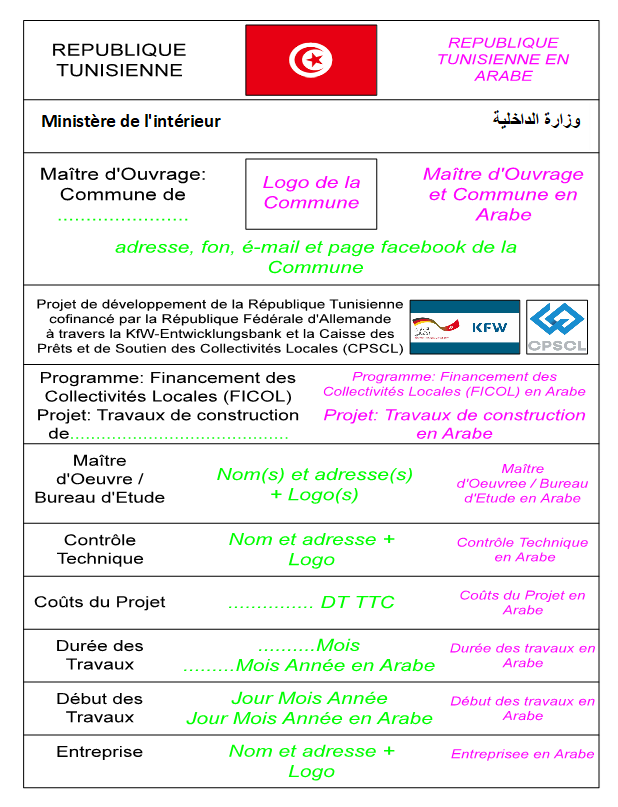 Les dimensions du panneau sont de minimum 150x200cmm et, pour la langue Française, en police Univers 57 Condensed (ou Arial Narrow / Arial Condensed). Pour les deux langues, le texte devra être en couleur noir et avec une valeur de teinte de 100%. . Le logo de la coopération allemande devra être utilisé sans modification des proportions, de l'orientation ou des couleurs et selon le guide téléchargeable à travers le lien https://docplayer.fr/62832923-Le-logo-de-la-cooperation.html. Ce tableau sera placé dans les dix (10) jours calendaires qui suivent l’ordre de service pour commencer les travaux après approbation du projet du tableau par le Maître d’ouvrage.PUBLICITEEn cours de chantier, aucun panneau publicitaire ne sera autorisé sur le chantier sans la permission écrite du Maître d’ouvrage, à l’exception des panneaux de chantier.Aucun renseignement relatif aux travaux ne pourra être donné par l’Entrepreneur à des personnes étrangères au chantier. Les demandes de la presse seront envoyées au Maître d’ouvrage.CHOIX DE COMMIS DE CHANTIER OU D’ATELIER ET OUVRIERSL’Entrepreneur ne peut prendre pour commis et chef de chantier ou d’atelier que les personnes capables de l’aider et de le remplacer au besoin dans la conduite et le métrage des travaux.Le Maître d’ouvrage a le droit d’exiger le changement des Agents ou ouvriers de l’Entrepreneur pour insubordination, incapacité ou défaut de probité.L’Entrepreneur demeure responsable des fautes ou malfaçons qui seraient commises par ses agents et ouvriers dans la fourniture des matériaux.L’Entrepreneur fera son affaire pour l’embauche de toute main-d’œuvre locale ou autre, promouvoir à son transport, à son logement, et à son paiement. Il lui sera strictement interdit de loger le personnel à l’intérieur des bâtiments.L’Entrepreneur devra maintenir sur le chantier en nombre et qualifications suffisantes, le personnel nécessaire pour exécuter les travaux dans le cadre des délais contractuels.Le Représentant de l’Entrepreneur, les chefs de chantier et surveillants devront être agréés par le Maître d’ouvrage.LISTE NOMINATIVE DES OUVRIERSL’Entrepreneur remettra au Maître d’ouvrage le cinq (5) de chaque mois la liste nominative des ouvriers mentionnant leur nationalité, leur qualification professionnelle, leur mode de recrutement et la date de leur affectation à l’Entreprise.ALLOCATIONS FAMILIALESL’Entrepreneur sera tenu de justifier de son affiliation à la Caisse des Allocations Familiales. Il devra en outre, produire à l’appui de chaque décompte provisoire la pièce signée par le Directeur de la Caisse Nationale de Sécurité Sociale attestant qu’il a payé des cotisations jusqu’au dernier jour du trimestre considéré.ASSURANCEL’Entrepreneur sera responsable vis à vis des tiers de tous les dommages et dégradations qui auraient lieu du fait du fonctionnement des chantiers. Il sera également responsable des dommages éventuels pouvant résulter du transport des matériaux à la traversée des propriétés riveraines privées. Les indemnités à payer en cas d’accident sont dues par l’Entrepreneur sauf recours contre l’auteur. En aucun cas, le Maître d’ouvrage ne peut être inquiété à cet égard.L’Entrepreneur devra souscrire:Une assurance de responsabilité civile au tiers, couvrant tous dommages corporels et matériels pouvant survenir à des tiers pendant l’exécution du Contrat. La police devra spécifier que le personnel du Maître d’ouvrage ainsi que celui des autres Entreprises, se trouvant sur le chantier sont considérés comme des tiers vis à vis.Une assurance couvrant tous les risques d’accidents pouvant survenir aux ouvrages avoisinant en cours de construction.Une assurance pour travaux par mauvais temps. En particulier, le Maître d’ouvrage ne devra à l’Entrepreneur aucune indemnité si certains ouvrages non encore terminés venaient à être endommagés par suite d’intempéries.Une police « individuelle de base » destinée à couvrir ses responsabilités décennales et biennales, établie selon le régime en vigueur en Tunisie.L’Entrepreneur remettra au Maître d’ouvrage un exemplaire des polices d’assurance souscrite avant tout commencement des travaux.Elles devront comporter une clause interdisant leur résiliation sans avis préalable de la compagnie d’assurance au Maître d’ouvrage.APPROVISIONNEMENT, ORIGINE, QUALITE, MISE EN OEUVRE DES TRAVAUXLes matériaux, éléments ou ensemble utilisés ainsi que leur mise en œuvre doivent être conformes aux stipulations contenues dans les pièces du Contrat, ainsi que dans les ordres de service.Ils doivent satisfaire aux dispositions des normes homologuées ainsi qu’aux dispositions du devis descriptif et prescriptions techniques.Dans chaque espèce, catégorie ou choix, ils doivent être de la meilleure qualité, travaillés et mis en œuvre, conformément aux règles de l’art.Ils ne peuvent être employés qu’après avoir été vérifiés et acceptés par le Maître d’ouvrage ou par ses représentant à la diligence de l’Entrepreneur qui est tenu de produire sur demande du Maître d’ouvrage toutes justifications de provenance ou de qualité.Nonobstant cette acceptation, et jusqu’à la réception définitive des travaux, ils peuvent, en cas de surprise, de mauvaise qualité ou de malfaçon, être rebutés par le Maître d’ouvrage et ils sont alors remplacés par l’Entrepreneur à ses frais.Pendant toute la durée de la consultation du matériel intéressant le Contrat, les représentant du Maître d’ouvrage ou ceux d’un organisme de contrôle qu’il aurait chargé à ses intérêts auront libre accès dans les ateliers de constructeurs et, au besoin, dans ceux des sous-traitants pour constater la bonne exécution de l’état d’avancement des travaux.INSPECTION DES TRAVAUXLe Maître d’ouvrage et ses représentants qualifiés devront pouvoir à tout moment avoir accès aux lieux de travail où qu’ils se trouvent et quel que soit l’avancement des travaux.Letravaileffectuéserasoumisàl’inspectionetauxessaisàtouslesstadesdesonexécution.L’Entrepreneuresttenu de fournir rapidement à ses frais.Les outils et instruments nécessaires à la vérification des implantations, aux essais de chantier et aux vérifications, dessins, calculs ou métrés.Tous les moyens raisonnables en main d’œuvre et en matériaux nécessaires à une inspection convenable des lieux et aux essais des chantiers qui pourraient lui être demandés.Toutes les inspections effectuées par le Maître d’ouvrage ou tous les essais faits sur sa demande devront être accomplis de manière à ne pas retarder inutilement l’exécution des travaux.L’Entrepreneur ne doit, dans aucun cas, faire obstacle à ces inspections, mais au contraire y prêter tout son concours et fournir tous les renseignements qui pourront lui être demandés.Si les pièces contractuelles, les instructions du Maître d’ouvrage ou les dispositions légales ou réglementaires, stipulent qu’une partie des ouvrages doit être particulièrement vérifiée ou approuvée.L’Entrepreneur doit prévenir le Maître d’ouvrage aux moments ou les travaux sont prêts pour l’inspection.EVACUATION DU MATERIEL ET DES MATERIAUX SANS EMPLOIAu fur et à mesure de l’avancement des travaux, l’Entrepreneur doit procéder à ses frais, au dégagement, au nettoiement et à la remise en état des emplacements mis à sa disposition par le Maître d’ouvrage pour l’exécution des travaux. Il se conforme pour ce dégagement, ce nettoiement et cette remise en état, aux instructions éventuelles du Maître d’ouvrage.En cas de non-respect de ce qui précède, le Maître d’ouvrage se réserve le droit de faire procéder, dans délai, aux transports d’office, suivant leur nature, soit en dépôt, soit à la décharge publique, aux frais, risques et périls de l’Entrepreneur. Pendant l’exécution des travaux, tout le matériel ou matériau refusé par le Maître d’ouvrage sera immédiatement évacué du chantier. De même, tout matériel ou matériau n’ayant plus d’emploi sur le chantier devra être évacué avec accord du Maître d’ouvrage.REGLEMENT GENERALES DE LA PROTECTION ENVIRONNEMENTAL ET SOCIALESL’entrepreneur est tenu d'appliquer et de respecter toutes les conditions de protection environnementale appliquées dans les activités de construction prévues au chapitre N° (insérer numéro du chapitre) du cahier des clauses techniques particulières CCTP.L’entrepreneur prendra toutes les mesures nécessaires, à ses frais, pour prévenir, limiter et compenser tous les impacts négatifs sur l'environnement ou sur les personnes pouvant résulter de l'achèvement des travaux objet du contrat.L’entrepreneur s'engage également à respecter les règles généralement admises de protection environnementale et sociale applicables dans le domaine de la construction et des travaux publics et toutes les lois et textes réglementaires pertinents en vigueur en Tunisie.Toute défaillance ou non-respect de conditions de protection environnementale appliquées dans les activités de construction prévues au chapitre N° (insérer chapitre applicable) remarqués seront enregistrés dans le journal de chantier en informant l'entrepreneur, et le maître d’ouvrage.Dans le cas où l’entrepreneur ne respecterait pas ces conditions et même après une notification écrite, le maître d'ouvrage prendra les mesures nécessaires aux frais de l'entrepreneur pour réparer et compenser les conséquences de toute défaillance. En plus l’entrepreneur peut préserver tous les droits d'intervention des autorités compétentes pour mettre en œuvre les mesures légales et réglementaires en vigueur dans le domaine de la protection environnementale et sociale et d’appliquer les sanctions financières prévues par la loi.Les sommes nécessaires pour corriger et compenser les manquements constatés sont déduites de la cotisation de l’entrepreneur. Dans l'hypothèse où l’entrepreneur persisterait à ne pas respecter les règles de protection de l'environnement et les conditions stipulées dans le contrat, le maître d'ouvrage prendra à son rôle les mesures appropriées pouvant entraîner la résiliation du contrat sous sa responsabilité.OBJETS TROUVES DANS LES FOUILLESLe Maître d’ouvrage se réserve la propriété des matériaux récupérables provenant des fouilles et démolitions faites dans les terrains lui appartenant, sans avoir à indemniser l’Entrepreneur de ses soins.Il réserve également les objets de toutes natures, et en particulier, les objets qui pourraient s’y trouver, sans indemnité à qui de droit. Leur découverte doit être immédiatement signalée par l’Entrepreneur au Maître d’ouvrage ou ses représentants.La découverte des ruines archéologiques doit être signalée au Maître d’ouvrage.L’Entrepreneur est tenu d’informer son personnel du droit que se réserve ainsi le Maître d’ouvrage.VICES DE CONSTRUCTIONLorsque des malfaçons ou vices de construction auront été constatés, le Maître d’ouvrage peut prescrire par ordre de service, soit en cours d’exécution, soit avant la réception définitive, la démolition et la reconstruction des ouvrages ou parties d’ouvrage concernés.Lorsque cette opération n’est pas faite par l’Entrepreneur, il est procédé à la régie en sa présence après qu’il ait été dûment convoqué. Les dépenses résultantes de cette opération sont entièrement à la charge de l’Entrepreneur.En cas de refus de l’Entrepreneur de se conformer aux dispositions résultantes du présent engagement pris par lui, le Maître d’ouvrage peut faire exécuter les ouvrages par tous les ouvriers et tout mode approprié et selon les prix qui en est réclamé, le tout au frais de l’Entrepreneur, huit (8) jours après une mise en demeure restée sans effet, sans préjudice de tous dommages et intérêts éventuels.Lorsque le Maître d’ouvrage juge ne pas devoir user du droit qui lui donne le premier paragraphe du présent article, il pourra autoriser exceptionnellement le maintien desdits ouvrages, sous réserve d’une réduction de prix. Cette réduction sera estimée par le Maître d’ouvrage et elle ne sera pas en aucun cas inférieure à vingt pour cent (20%) des ouvrages mis en cause.SOUS TRAITANCEL’Entrepreneur ne peut céder aux sous-traitants une ou plusieurs parties du Contrat ni en faire apport à une société ou à un groupement sans autorisation écrite et préalable du Maître d’ouvrage.Dans tous les cas, l’Entrepreneur demeure personnellement responsable tant envers le Maître d’ouvrage qu’envers les ouvriers et les tiers.Si sans autorisation, l’Entrepreneur a passé ou sous-traité ou fait apport du contrat à une Société ou à un groupement, il peut être fait application, sans mise en demeure préalable, des mesures prévues à l’Article 43 du présent cahier.Le marchandage, action pour laquelle un sous-traitant s’engage à exécuter un travail à l’aide d’une main d’œuvre spécialement recrutée à cet effet, est interdit.N’est pas considérée comme marchandage, une sous entreprise portant essentiellement sur la main d’œuvre, dans laquelle le sous-traitant est chef d’Etablissement de la profession, inscrit au Registre des métiers et propriétaires d’un fonds de commerce.S’il apparaît, en cours de travaux, qu’un sous-traitant autorisé est incapable ou indésirable, le Maître d’ouvrage en avertira l’Entrepreneur qui devra procéder à l’annulation du sous-contrat auquel il aurait pu donner lieu.RESILIATIONLe présent contrat sera résilié de plein droit:Lorsque l’Entrepreneur ne se conforme pas soit aux dispositions du devis descriptif et au bordereau des prix, soit aux ordres de service écrits qui lui sont donnés par le Maître d’ouvrage ou le Maître d’œuvre.En cas de décès, du titulaire du contrat, sauf si le Maître d’ouvrage ou le Maître d’œuvre a accepté s’il y a lieu les offres qui peuvent être faites par les héritiers, les créanciers ou le liquidateur pour continuation du contrat.Lorsque le planning des travaux n’est pas respecté et que le retard va et s’accentuant rendant difficile sa résorption dans le reste du délai contractuel et ce comparativement au rythme mensuel des travaux atteintsLorsque les travaux sont arrêtés indépendamment du cas de forces majeures et ce au-delà de quinze jours.Lorsque l’entrepreneur soustraire tout ou une partie de l’ensemble des travaux du présent contrat sans l’autorisation écrite du Maître de l’ouvrage ou le Maître d’œuvre.Lorsque l’entrepreneur a failli à l’engagement objet de la déclaration d’engagement.Cette résiliation, est précédée d’une mise en demeure accordant à l’entreprise un délai de dix (10) jours pour satisfaire à ses obligations et d’un relevé contradictoire des travaux.En cas d’absence de l’entreprise ou à défait d’accord, un constat sera dressé par une expert désigné par les tribunaux.L’entreprise est tenue de libérer le chantier dès les notifications du rapport d’expertise.En cas ou l’entreprise n’obtempère pas, le Maître d’ouvrage ou le Maître d’œuvre serait endroit de demander l’expulsion par simple ordonnance de référée. Cette procédure n’exclut pas les mesures coercitives telles que gardiennage etc. qui seront prises d’office par le Maître de l’ouvrage ou le Maître d’œuvre, et mises à la charge de l’Entrepreneur.Dans le cas de résiliation par le Maître d’ouvrage ou le Maître d’œuvre, a la faculté mais non l’obligation d’acquérir tout ou partie des matériaux qu’elle juge utile à l’achèvement des travaux. Les matériaux acceptés sont évalués sur la base des prix unitaires déjà réglés en approvisionnement aux décomptes provisoires.Les prestations objet de ce contrat restant à exécuter seront effectuées par le Maître d’ouvrage ou le Maître de l’œuvre, selon le procédé qu’elle jugera utile, les charges supplémentaires seront supportées par l’Entreprise défaillante.LES RECOURS GRACIEUX ET DE REGLEMENT DES LITIGESSont appliquées les dispositions citées au chapitre 3 du titre 6 du décret n°2014- 1039 du 13 Mai 2014 portant réglementation des marchés publics et les dispositions de l’article 50 du cahier des clauses administratives générales applicables aux marchés publics de travaux.JURIDICTIONS COMPETENTES En cas de déclanchement d’un litige, il peut être porté par l’une des deux parties au contrat devant la juridiction d’attribution compétente tenant compte de la compétence territoriale conformément à la réglementation en vigueur.ARBITRAGELe recours à l’arbitrage se fera conformément aux dispositions et procédures de l’arbitrage promulgué par la loi n° 93-42 du 26 avril 1993 portant promulgation du code de l’arbitrage et notamment ses articles 6, 7 et 47MESURES COERCITIVESLorsque l’Entrepreneur ne se conforme pas, soit aux dispositions du Contrat, soit aux ordres de service qui lui sont donnés par le Maître d’ouvrage, le met en demeure d’y satisfaire dans un délai déterminé par une décision qui lui est notifiée par un ordre de service.Ce délai, sauf le cas d’urgence, n’est pas inférieur à dix (10) jours à dater de la notification de la mise en demeure.Passé ce délai, si l’Entrepreneur n’a pas exécuté les dispositions prescrites, le Maître d’ouvrage peut après résiliation aux torts de l’Entreprise continuer l’exécution du contrat aux frais et aux risques de l’entreprise défaillante soit par une régie ou par un nouveau contrat de remplacement ou de continuation.Il est alors procédé immédiatement en présence de l’Entrepreneur ou lui dûment appelé, à la constatation des ouvrages exécutés, des matériaux approvisionnés ainsi qu’à l’inventaire descriptif du matériel de l’Entrepreneur et à la remise entre les mains de celui-ci de la partie de ce matériel qui n’est pas utilisée par le Maître d’ouvrage pour l’achèvement des travaux.De toute manière, il est rendu compte des opérations à la commune qui peut, selon les circonstances, soit prononcer la résiliation pure et simple du Contrat, soit prescrire la continuation de la régie.Dans le cas de la régie, et pendant sa durée, l’Entrepreneur est autorisé à en suivre les opérations, sans qu’il puisse toutefois entraver l’exécution des ordres du Maître d’ouvrage. Il peut être relevé de la règle s’il justifie des moyens nécessaires pour prendre les travaux et les mener à bonne fin.Les excédents de dépenses qui résultent de la régie ou de nouveau Contrat sont prélevés sur les sommes qui peuvent être dues à l’Entrepreneur contre lui en cas d’insuffisance.Si la régie ou le nouveau contrat entraîne au contraire, une diminution dans les dépenses, l’Entrepreneur ne peut réclamer aucune part de ce bénéfice, qui reste acquis au Maître d’ouvrage.Lorsque des actes frauduleux, des infractions réintégrées aux conditions de travail, ou des manquements graves aux engagements prix ont été relevés à la charge de l’Entrepreneur, la commune, peut sans préjudice des poursuites judiciaires et des sanctions dont l’Entrepreneur est passible, l’exclure pour un temps déterminé ou définitivement des contrats du Maître d’ouvrage. L’Entrepreneur est invité préalablement à présenter ses moyens de défense dans un délai imparti par le Maître d’ouvrage.L’Entrepreneur titulaire du présent Contrat ne pourra s’opposer à ce que d’autre Entrepreneur chargés d’exécuter les travaux concernant le projet, s’installent concurremment avec lui, sur les terrains de construction.Le Maître d’ouvrage sera seule juge des mesures à prendre pour éviter que les divers Entrepreneurs ne s’entravent mutuellement et ces mesures ne pourront en aucun cas, donner droit à une indemnité.Chaque Entrepreneur titulaire du présent Contrat conservant entièrement à la charge les divers faux frais tel que clôture, gardiennage, etc. relatif à ses propres installations.L’Entrepreneur principal est tenu de mettre aux dispositions des autres Entrepreneurs l’emplacement nécessaire à leur installation tant sur le chantier qu’éventuellement, dans l’enceinte même du bâtiment après avis du coordonnateur des travaux.FORCE MAJEURELa force majeure est définie comme étant chaque incident ou circonstance exceptionnelle, indépendante de la volonté des parties contractantes, ayant un caractère imprévisible, irrésistible et extérieur.Au cas où l’une des parties au contrat verrait l'exécution de ses obligations affectée par un cas de force majeure, il devra notifier à l’autre partie l’incident ou la survenance du cas de force majeure.Ladite notification devra faire état des éléments constitutifs du cas de force majeure et doit être faite dans les quatorze (14) jours qui suivent la date à laquelle la partie concernée a eu (ou supposée avoir eu) connaissance de l'incident ou des circonstances qui forment la force majeure.La partie concernée qui a notifié l’existence d’un cas de force majeure est dispensée de l'exécution de ses engagements tant que l’effet du cas de force majeure persiste.DOMICILIATION DE REMBOURSEMENTTous remboursements, paiements de caution, de garantie ou autres ainsi que tous paiements d'assurances auxquels la Commune aurait droit seront remboursés à la CPSCL qui les versera à son tour au compte spécial pour le fonds de disposition.VALIDITELe présent contrat ne sera valable qu’après approbation du Responsable de la Commune, après avis de la Commission compétente des Marchés.DROIT D’ENREGISTREMENTEn exécution des dispositions de la loi en vigueur portant promulgation du code des droits d’enregistrement, les frais d’enregistrement seront à la charge de l’Entrepreneur.NANTISSEMENTLe contrat est nantissable, l’entrepreneur sera admis à bénéficier du régime de nantissement conformément à la réglementation en vigueur.VU ET APPROUVE PARLe Responsable de la commune(Insérer le nom du Responsable)SECTION III. CAHIER DES CLAUSES TECHNIQUES PARTICULIERES (CCTP)A élaborer et insérer par le Bureau d’études / Concepteur chargé des études techniques du projetCHAPITRE I - ……….….….CHAPITRE II - ……….….….CHAPITRE III - ……....….….CHAPITRE … : CONDITIONS DE GESTION ENVIRONNEMENTALE DES ACTIVITÉS DE CONSTRUCTIONACTIVITÉS DE CONSTRUCTION ET RÈGLES ENVIRONNEMENTALES POUR LES ENTREPRENEURSL'entrepreneur est tenu de respecter et d'appliquer les conditions énoncées ci-après en conformité avec la législation et les réglementations nationales en matière de sauvegarde                 environnementale et sociale.1.1-InterdictionsLes activités suivantes sont interdites sur ou à proximité du site du projet :La coupe ou l’arrachage d'arbres en dehors de la zone de construction approuvés et ce quelle que soit la raison;La chasse, la capture de la faune, ou la collecte de plantes ;Utilisation de matériaux toxiques non approuvés, y compris les peintures à base de plomb, l'amiante, etc.La perturbation ou la dégradation des objets, édifices, etc. ayant une valeur architecturale ou historique ;Les activités à risques d’incendies ;L’utilisation de substance, d’armes et d'armes à feu illégales ;Le harcèlement ou de l’abus (physique ou verbal)La violence et les comportements menaçantsLa collecte, la récolte de manière informelle des plantes ou des produits végétaux (fruits et autres…)1.2-Organisation de la conduite des travaux :L’entrepreneur doit :Nommer au moins un ou plusieurs responsables de l'Environnement, du Social, de la Santé et de la Sécurité, qui est/sont entièrement ou partiellement responsable(s) de la mise en œuvre des exigences ESSS. Établir un mécanisme de plaintes simple mais fonctionnel auquel tous les travailleurs ont accès (p. ex. boîtes aux lettres qui sont vidées régulièrement) et dont ils sont au courant afin qu'ils puissent déposer anonymement des plaintes pertinentes sur le lieu de travail (p. ex. traitement injuste, conduite dangereuse).Informer immédiatement le Maître d'Ouvrage de tout accident entraînant des dommages corporels graves chez un membre du personnel, un visiteur ou tout autre tiers, causés par l'exécution des travaux ou le comportement du personnel de l’Entrepreneur.Utilisation d'affiches adaptées, en arabe et illustrées, pour sensibiliser et responsabiliser les travailleurs au respect des conditions environnementales et sociales.1.3-Mesures de gestion des travaux de construction :La gestion des déchets et de l'érosion des Sols : les déchets solides, liquides et dangereux doit être  correctement contrôlée par la mise en œuvre des mesures suivantes : Gestion des déchets :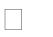 Réduire la production de déchets qui doivent être traités ou éliminés.Identifier et classifier les types de déchets générés. Si des déchets dangereux (y compris déchets de soins) sont générés, les procédures appropriées doivent être appliquées quant à leur stockage, collecte, transport et élimination.Identifier et délimiter les zones d'élimination en indiquant clairement les matériaux spécifiques qui peuvent être déposés dans chacune d'elles.Contrôle de l’évacuation de tous les déchets de construction (y compris les terres excavées) vers des sites d'élimination approuvés (>300 m des rivières, ruisseaux, lacs, zones humides).Éliminer tous les déchets, métaux, huiles usagées et déblais excédentaires générés pendant la construction dans des endroits autorisés, tout en prévoyant des systèmes de recyclage et de séparation des matériaux.Entretien :Identifier et délimiter les zones d'entretien du matériel (> 15m à partir de rivières, les ruisseaux, des lacs ou des zones humides).Veiller à ce que toutes les activités de maintenance des équipements, y compris les changements d'huile, sont menés dans les zones délimitées pour l’entretien ; ne jamais déverser les huiles usagées sur le sol, dans les cours d'eau, les canaux de drainage ou dans les systèmes d'égouts.Faire respecter l'utilisation les voies d'accès, identifiées et délimitées à l’intérieur du site pour limiter l'impact sur la couverture végétale du site.Installer et maintenir un système adéquat de drainage pour prévenir l'érosion sur le site pendant et après la construction.Lutte contre l'érosionÉriger des barrières anti-érosion autour du périmètre de terrassement, des fosses d'élimination, et routes.Pulvériser, selon les besoins, de l'eau sur les pistes en terre, les déblais, le matériau de remblaiement et du sol stocké afin de minimiser l'érosion éolienne.Maintenir la vitesse des véhicules à ou au-dessous 20km/h en continue dans l’emprise des travaux.Les gîtes des matériaux d'empruntIdentifier et délimiter les emplacements des gîtes et des bancs d'emprunt, en s'assurant qu’ils sont situés au moins à 15 mètres de zones critiques, tels que les pentes raides, les sols exposés ou sensible à l'érosion et les zones drainées directement les plans d'eau sensibles.Limiter l'extraction de matériau dans des zones délimités et approuvées.Nettoyage du siteÉtablir et faire appliquer chaque jour des procédures de nettoyage du site de chantier, y compris l'entretien des installations adéquates d'élimination des déchets de construction.Remise en état des lieuxA la fin des travaux, l’Entrepreneur réalisera tous les travaux nécessaires à la remise en état des lieux. Il devra :Récupérer tout son matériel, engins et matériaux. Il ne pourra abandonner aucun équipement ni matériaux sur le site, ni dans les environs. Remettre en état des terrains, des installations générales, des aires de stockage et dépôt définitifs et provisoireRétablir des accès Rétablir des réseaux des concessionnaires affectés par le projet.Démonter les installations du chantierCollecter et évacuer des déchets du chantier vers les décharges appropriéesCollecter et évacuer des matériaux excédentaires vers les sites de décharges agréées par le Maître d'œuvre.Dégager, nettoyer et remettre en état des emplacements mis à la disposition par la commune.1.3-Sécurité en cours des travaux de constructionLes responsabilités de l'entrepreneur comprennent la protection de chaque personne et les biens situés à proximité contre les accidents de construction. L'entrepreneur sera responsable de se conformer à toutes les exigences nationales et locales en matière de sécurité et toutes autres mesures nécessaires pour éviter les accidents et maximiser la prévention des risques professionnels, Des mesures seront prises pour améliorer continuellement les performances en matière de santé et de sécurité. Tous les partenaires du projet, les consultants, les agents, les sous-traitants et les fournisseurs devront adhérer aux exigences de la société en matière de santé et de sécurité et les respecter.Durant les travaux, l’entrepreneurs est tenu de :Marquer soigneusement et clairement les voies d'accès sûrs pour les piétons,En cas de présence d’écoliers dans le voisinage, prévoir le personnel de sécurité routière pour diriger la circulation pendant les heures scolaires.Maintenir l'approvisionnement de fournitures pour la signalisation routière (y compris peinture, matériel signalisation, chevalets, etc.), le marquage des routes, et des garde-corps pour maintenir la sécurité des piétons lors de la construction.Formation des ouvriers et personnel du chantier aux règles de sécurités avant le début des travaux.Conserver un minimum d'équipement de premiers secours et de provisions sur site (p. ex. des trousses de premiers soins adéquatement stockées ; une personne, respectivement un nombre suffisant de secouristes formés, informer le personnel et les travailleurs des dispositions prises en matière de premiers secours).Fournir des équipements et vêtements de protection (lunettes, gants, masques à oxygène, masques à poussière, casques, bottes de sécurité à embout d'acier, etc.) pour le personnel et les ouvriers du chantier et faire respecter leur utilisation.Prévoir des affiches, indications et fiches signalétiques pour chaque produit chimique présent sur le chantier.Exiger de tous les travailleurs de lire et s’assurer qu’ils ont bien lu et compris toutes les fiches  signalétiques et les informations sur les produits chimiques.Veiller à ce que l'élimination des substances toxiques soit effectuée et éliminés par des ouvriers spécialement formés.Suspendre tous les travaux pendant les fortes pluies ou les urgences de toute nature.1.4-Nuisances et contrôle de la poussièrePour contrôler les nuisances et la poussière l'entrepreneur doit :Maintenir tout le trafic lié aux travaux à une vitesse inférieure ou égale à 20 kilomètres par heure dans les rues situées à moins de 200 m du chantier.Maintenir tous les engins à l’intérieur de l’emprise des travaux à une vitesse inférieure ou égale à 15 kilomètres par heureDans la mesure du possible, maintenir les niveaux de bruit associés à toutes les machines et équipement inférieur ou égal à 90 dB.Dans les zones sensibles (y compris les quartiers résidentiels, les hôpitaux, maisons de repos, etc.) la mise en œuvre de mesures plus strictes peut s’avérer nécessaire pour éviter tout niveau indésirable de bruit.Réduire le dégagement de poussière et de particules dans l’air en tout temps, pour éviter les impacts sur les ménages et les entreprises environnantes, en particulier les personnes vulnérables (Enfants, personnes âgées).Prévoir des phases d'enlèvement de la végétation pour éviter que de grandes surfaces soient exposées au vent.Placer les écrans de poussière autour des zones de construction, en accordant une attention particulière aux zones à proximité des habitations, zones commerciales, zones de loisirs.Pulvériser de l'eau selon le besoin sur les pistes en terre, les zones de terrassement et de stockage des déblais ou de matériau de remblaiementAppliquer les mesures appropriées pour minimiser les perturbations dues aux vibrations ou au bruit provenant des activités de construction.1.5-Relations avec les employésL’entrepreneur est tenu de protéger les droits de la personnes, tels que définis dans la déclaration universelle des droits de l’homme. Aucune personne ne peut faire l’objet d’une discrimination en matière d'emploi, y compris d’embauche, d’indemnisation, d’avancement, de discipline, de licenciement ou de retraite, fondée sur le sexe, la race, la religion, l’âge, un handicap, l’orientation sexuelle, la nationalité, l’opinion politique, le groupe social ou l'origine ethnique.  Il doit :Traiter tous les employé(e)s et les membres de la communauté avec dignité, respect et justice, en tenant compte de leurs différentes sensibilités culturelles.Ne pas tolérer aucune forme de violence, de harcèlement ou d’abus sur le lieu de travail ou dans les communautés locales.Travailler avec les prestataires de sécurité publics et privés pour éviter des mesures de sécurité qui causent ou contribuent à des violations des droits humains.1.6-Relations avec la communautéPour améliorer les relations communautaires adéquates, l'entrepreneur s'engagera, coopérera et entretiendra de bonnes relations de voisinage avec les communautés locales par la mise en place des actions et des mesures suivantes : Respecter la diversité des minorités ethniques ou culturelles et reconnaître leurs intérêts uniques et importants relatifs aux terres, aux eaux et à l'environnement, ainsi qu'à leur histoire et leurs traditions ;Se conformer à des normes appropriées de tenue vestimentaire et d'hygiène personnelle.Informer la population   sur les calendriers des travaux, l'interruption des services, les itinéraires de déviation de la circulation et lignes provisoires de bus.Limiter les travaux pendant la nuit. Lorsque cela est nécessaire, planifier soigneusement le travail de nuit et s’assurer que les riverains sont bien informés afin qu'ils puissent prendre les mesures nécessaires.Informer la population concernée au moins cinq jours à l'avance de toute interruption de service (y compris l'eau, électricité, téléphone, lignes de bus), par le biais d’affiches sur le site du projet, aux arrêts d'autobus, et dans les maisons ou les entreprises touchées.Éviter d’obstruer les accès publics et d’entraver les aires ayant un usage déterminé (tels que les passages piétons)Éviter d’entreposer la machinerie sur les superficies autres que celles définies essentielles pour les travaux.Nettoyer les voies empruntées par les véhicules de transport et la machinerie afin d’y enlever toute accumulation de matériaux meubles et autres débrisInformer, coordonner et planifier la protection et/ou le déplacement des réseaux avec les   concessionnaires disposant d’infrastructures dans l’emprise des travaux, notamment :l’ONAS pour les conduites d’eaux usées ;la SONEDE pour les conduites d’Eau potable ;la STEG pour les câbles électriques et les conduites de gaz ;les Communes pour les réseaux d’éclairage public, les alignements verts, la chaussée et la signalétique urbaine ;Les sociétés de télécommunication pour les câbles téléphoniques et câbles en fibre optique1-7-Relations avec les autres parties prenantes du projet :L’entrepreneur traitera de manière responsable, honnête et équitable avec les autres parties prenantes du projet, les clients, fournisseurs, autorités, concurrents et autres tiers. Il doit ;Ne pas établir de relations d’affaires avec des sociétés ou des individus qui ne respectent pas les normes d'éthique, de santé et de sécurité et de droits humains Ne pas verser de pots-de-vin, de rétrocommissions ou de paiements illégaux pour obtenir des avantages commerciaux. Respecter les lois anti-corruption en vigueur dans leur juridiction et promouvoir des pratiques commerciales éthiques.Eviter les situations où les intérêts personnels des employés, dirigeants ou actionnaires pourraient entrer en conflit avec les intérêts de l'entreprise. Cela vise à garantir des décisions et des actions transparentes, équitables et basées sur l'intérêt supérieur de l'entreprise.Promouvoir des pratiques commerciales éthiques et à respecter les règles de la concurrence. .Protéger et à ne pas divulguer d'informations confidentielles concernant leurs opérations, clients, partenaires commerciaux, etc. Cela inclut souvent des accords de confidentialité pour assurer la sécurité des informations sensibles.Éviter le délit d'initié, qui est illégal et peut entraîner des sanctions sévères.PROCÉDURES EN CAS DE DÉCOUVERTE DE PIÈCES OU VESTIGES D’IMPORTANCE CULTURELLEL'entrepreneur est responsable de se familiariser avec les procédures qui doivent être respectées en cas de découverte fortuite d’objet précieux ou d’importance culturelle, historique et archéologique dans les fouilles pendant les travaux (Chance Find Procédures), notamment :Arrêter le travail immédiatement après la découverte de tout objet ayant une possible valeur historique, archéologique, paléontologique, ou culturelle, annoncer les objets trouvés au chef de projet et informer les autorités compétentes ;Protéger correctement les objets trouvés aussi bien que possible en utilisant les couvertures en plastique et mettant en œuvre si nécessaire des mesures pour stabiliser la zone,Prévenir et sanctionner tout accès non autorisé aux objets trouvés,Ne reprendre les travaux de construction que sur autorisation des autorités compétentes.OBLIGATIONS AU COURS DE LA PERIODE DE GARANTIEL’Entrepreneur est tenu, pendant la période de garantie, d’effectuer l'entretien courant des ouvrages réalisés et à remédier aux impacts négatifs qui seraient constatés, tels que les tassements, les érosions ou les éboulements de terrain.Les aspects environnementaux tels que la reprise de végétation, le rétablissement des écoulements et du régime hydraulique des oueds, sont également couverts par ce délai de garantie.Les obligations des entrepreneurs courent jusqu’à la réception définitive des travaux qui ne sera acquise qu’après complète exécution des travaux d’amélioration de l’environnement prévus au contrat.VALEURS LIMITES RÉGLEMENTAIRES RELATIVES AU BRUIT, AUX ÉMISSIONS ATMOSPHÉRIQUES ET REJETS LIQUIDESValeurs limites de bruit (Arrêté du président de la municipalité Maire de Tunis, du 22/08/2000)Arrêté 2018-1266 du 26 mars 2018 fixant les valeurs limites des rejets d’effluent dans le milieu récepteurLes concentrations des polluants dans les eaux usées collectées doivent être conformes aux valeurs limites définies l’arrêté pour les rejets le milieu récepteur notamment :Décret gouvernemental n°2018-447 du 18 Mai 2018  fixant les valeurs limites et les seuils d’alerte de la qualité de l’air ambiantPendant les travaux, la qualité de l'air ambiant peut se dégrader les poussières générées par les travaux d'excavation et la circulation des engins ainsi que les gaz d'échappement de ces derniers. Pendant l'exploitation des réseaux d'assainissent des eaux usées, les gaz H2S constituent les principales causes des mauvaises odeurs et des risques sanitaires.Le tableau ci-dessous donne les valeurs limites qui doivent être respectées pour les deux paramètres évoqués ci-dessus.MESURES DE SECURITE ET SIGNALISATION DU CHANTIEREn complément aux mesures imposées par la législation en vigueur et les prescriptions du C.C.A.P. et C.C.A.G L’Entrepreneur est tenu de respecter les mesures particulières suivantes :Dans le cadre du plan de secours, l’Entrepreneur assurera la mise en place de panneaux indiquant à chaque accès "ENTREE N°	". Il est rappelé que les accès seront limités aux accès de service. De plus, pour assurer un meilleur repérage, chaque ouvrage sera signalé par une plaquette fixée sur un piquet à l'intersection avec la voirie locale.A chaque accès au chantier, l’Entrepreneur mettra en place des panneaux "CHANTIER  INTERDIT AU PUBLIC".A l'intersection des sorties de chantier avec la voirie locale, l’Entrepreneur mettra en place des   panneaux "STOP"VU ET APPROUVE PARLe Responsable de la Commune(Insérer le nom du Responsable de la Commune)UNIQUEMENT POUR LES PROJET CLASSES DANS LA CATEGORIE ESSS « B »CHAPITRE … : MISE EN OEUVRE DU PLAN DE GESTION ENVIRONNEMENTALE ET SOICALE (PGES-TRAVAUX):Insérer les parties du PGES à inclure dans la ConsultationNote :A inclure au niveau du PGES que l’entrepreneur est tenu de :Nommer au moins un ou plusieurs responsables de l'Environnement, du Social, de la Santé et de la Sécurité, qui est/sont entièrement ou partiellement responsable(s) de la mise en œuvre des exigences ESSS. Conserver un minimum d'équipement de premiers secours et de provisions sur site (p. ex. des trousses de premiers soins adéquatement stockées ; une personne, respectivement un nombre suffisant de secouristes formés, informer le personnel et les travailleurs des dispositions prises en matière de premiers secours).Établir un mécanisme de plaintes simple mais fonctionnel auquel tous les travailleurs ont accès (p. ex. boîtes aux lettres qui sont vidées régulièrement) et dont ils sont au courant afin qu'ils puissent déposer anonymement des plaintes pertinentes sur le lieu de travail (p. ex. traitement injuste, conduite dangereuse). L‘organisation de conduite des travaux doit établir un code de conduite concernant l'interaction des travailleurs avec la communauté́ et concernant leur comportement sur place. De plus, elle doit obliger ses travailleurs à se conformer à ce code de conduite.Informer immédiatement le Maître d'Ouvrage de tout accident entraînant des dommages corporels graves chez un membre du personnel, un visiteur ou tout autre tiers, causés par l'exécution des travaux ou le comportement du personnel de l’Entrepreneur.Au-delà les conditions mentionnées dans les Conditions de Gestion Environnemental et Social des Activités de Construction (CGESAC), il convient de tenir compte des éléments suivants :A insérer dans la partie « Interdictions » :L’utilisation de substance, d’armes et d'armes à feu illégales ;Le harcèlement ou de l’abus (physique ou verbal)La violence et les comportements menaçantsLa collecte, la récolte de manière informelle des plantes ou des produits végétaux (fruits et autres…)A insérer dans la partie « Organisation de la conduite des travaux » :Utilisation d'affiches adaptées, en arabe et illustrées, pour sensibiliser et responsabiliser les travailleurs au respect des conditions environnementales et sociales.A insérer dans la partie « Sécurité en cours des travaux de construction » :Les responsabilités de l'entrepreneur comprennent la protection de chaque personne et les biens situés à proximité contre les accidents de construction. L'entrepreneur sera responsable de se conformer à toutes les exigences nationales et locales en matière de sécurité et toutes autres mesures nécessaires pour éviter les accidents et maximiser la prévention des risques professionnels, Des mesures seront prises pour améliorer continuellement les performances en matière de santé et de sécurité. Tous les partenaires du projet, les consultants, les agents, les sous-traitants et les fournisseurs devront adhérer aux exigences de la société en matière de santé et de sécurité et les respecter.Ajouter la partie « Relations avec les employés » :L’entrepreneur est tenu de protéger les droits de la personnes, tels que définis dans la déclaration universelle des droits de l’homme. Aucune personne ne peut faire l’objet d’une discrimination en matière d'emploi, y compris d’embauche, d’indemnisation, d’avancement, de discipline, de licenciement ou de retraite, fondée sur le sexe, la race, la religion, l’âge, un handicap, l’orientation sexuelle, la nationalité, l’opinion politique, le groupe social ou l'origine ethnique.  Il doit :Traiter tous les employé(e)s et les membres de la communauté avec dignité, respect et justice, en tenant compte de leurs différentes sensibilités culturelles.Ne pas tolérer aucune forme de violence, de harcèlement ou d’abus sur le lieu de travail ou dans les communautés locales.Travailler avec les prestataires de sécurité publics et privés pour éviter des mesures de sécurité qui causent ou contribuent à des violations des droits humains.A insérer dans la partie « Relations avec la communauté » :Pour améliorer les relations communautaires adéquates, l'entrepreneur s'engagera, coopérera et entretiendra de bonnes relations de voisinage avec les communautés locales par la mise en place des actions et des mesures suivantes : Respecter la diversité des minorités ethniques ou culturelles et reconnaître leurs intérêts uniques et importants relatifs aux terres, aux eaux et à l'environnement, ainsi qu'à leur histoire et leurs traditions ;Se conformer à des normes appropriées de tenue vestimentaire et d'hygiène personnelle.Ajouter la partie « Relations avec les autres parties prenantes du projet » :L’entrepreneur traitera de manière responsable, honnête et équitable avec les autres parties prenantes du projet, les clients, fournisseurs, autorités, concurrents et autres tiers. Il doit ;Ne pas établir de relations d’affaires avec des sociétés ou des individus qui ne respectent pas les normes d'éthique, de santé et de sécurité et de droits humains Ne pas verser de pots-de-vin, de rétrocommissions ou de paiements illégaux pour obtenir des avantages commerciaux. Respecter les lois anti-corruption en vigueur dans leur juridiction et promouvoir des pratiques commerciales éthiques.Eviter les situations où les intérêts personnels des employés, dirigeants ou actionnaires pourraient entrer en conflit avec les intérêts de l'entreprise. Cela vise à garantir des décisions et des actions transparentes, équitables et basées sur l'intérêt supérieur de l'entreprise.Promouvoir des pratiques commerciales éthiques et à respecter les règles de la concurrence. .Protéger et à ne pas divulguer d'informations confidentielles concernant leurs opérations, clients, partenaires commerciaux, etc. Cela inclut souvent des accords de confidentialité pour assurer la sécurité des informations sensibles.Eviter le délit d'initié, qui est illégal et peut entraîner des sanctions sévères.BORDEREAU DES PRIX&DETAILS ESTIMATIFSArrêté le présent Détail estimatif à la somme de: (en toutes lettres) ………………………………………..……. ……………………………………………………………………………………………………………………………………………………….. ……………………………………………………… en TTC (en chiffres) ……………………………………………….. DT (TTC).VU ET APPROUVE PARLe Responsable de la Commune(Insérer le nom du Responsable)R0Catégorie 1 ou plusR2Catégorie 2 ou plusVRD0Catégorie 1 ou plusN° ordreDESIGNATIONMode d’envoiMode d’envoiMode d’envoiN° ordreDESIGNATIONDépôt via TUNEPSDépôt hors TUNEPSDépôt hors TUNEPSPièces administrativesPièces administrativesPièces administrativesPièces administrativesPièces administrativesA1Un extrait du registre de commerce pour le soumissionnaire.OuiEn ligne avec QR-CodeOui copie avec QR-CodeOui copie avec QR-CodeA2Copie de l’Agrément ou du Cahier des Charges valable à la date limite de remise des offresOuiEn Ligne ou HorsligneOuiOuiA3Un certificat d’affiliation à un régime de sécurité sociale.Vérifié directement par la commune sur TunepsOui CopieOui CopieA4Une attestation relative à la situation fiscale valable à la date limite de la remise des offres.Vérifié directement par la commune en ligneVérifié directement par la commune en ligneVérifié directement par la commune en ligneA5Déclaration d’engagement d’assurance. (Annexe 2)OuiOuiL’originaleOuiL’originaleA6Fiche de renseignements généraux. (Annexe 1).OuiEn ligne ou Hors ligneOuiOuiA7Déclaration d’engagement, y compris son annexe déclaration de conformité fiscale(Annexe 3, 3-1,3-2), y compris l’Annexe 1 « Déclaration de conformité fiscale »OuiEn ligne ou Hors ligneOuiSigné, paraphé et portant le cachet sur chaque pageOuiSigné, paraphé et portant le cachet sur chaque pageA8Le cahier des charges (CAO – CCAP – CCTP)Non – Validation automatique du soumissionnaire surTunepsOuiSigné, paraphé et portant le cachet surchaque pageOuiSigné, paraphé et portant le cachet surchaque pageA9A9Chiffres d’affaires des années (insérer les trois dernières années) accompagné des états de résultats des années en question (Annexe 6)OuiEn ligne ou Hors ligneOui (Annexe 6) avec l’état de résultatsdes années en questionOffre TechniqueOffre TechniqueOffre TechniqueOffre TechniqueOffre TechniqueT1Références de l'entreprise au cours des dix (10) dernières années (Annexe 4) OuiEn ligne ou Hors ligneOui Copie originale pour la liste.Simple copie pour les pièces justificatives.Oui Copie originale pour la liste.Simple copie pour les pièces justificatives.Offre FinancièreOffre FinancièreOffre FinancièreOffre FinancièreOffre FinancièreF1L’Acte d’engagement (Soumission) dûment rempli, daté, tamponné et signé par le soumissionnaire.Oui En ligneOui Copie OriginaleOui Copie OriginaleF2Le bordereau des prix dûment rempli, daté, tamponné et signé par le soumissionnaire.Oui En ligneOui Copie OriginaleOui Copie OriginaleFait à.................., le.......................LU ET ACCEPTE PAR L’ENTREPRENEURFait à..................., le..........................DRESSÉ PARLE BUREAU D’ETUDESProjet similaireObjet du projetMaître d’ouvragePériode d’exécution du projet similaire (Date début/Date fin)Montant Des travaux du projet similaireEn Dinars TunisienN°Désignation20…20…20…SommeMoyenne1Chiffres d’affaires (uniquement travaux de construction)Insérer les chiffres d’affaires de l’annéeInsérer les chiffres d’affaires de l’annéeInsérer les chiffres d’affaires de l’annéeInsérer le cumul des chiffres d’affaires Insérer le cumul des chiffres d’affaires divisé par troisNuméro des prix et nature des travauxRèglement en dinarsRèglement en dinarsPrix de	vente HTVA(1X2)Prix total en dinars HTVANuméro des prix et nature des travauxCoût de revient(1)Coefficient multiplicateur (2)Prix de	vente HTVA(1X2)Prix total en dinars HTVAPrix n° ……….Fourniture ……………………………………………………………………………….…...………………………………….……………………………………...……Total ……………………...…………………...…………………………………………………………………Matériel …….………………………………………………………………………….…...…………………………………….…………………………………...………Total ……………………...…………………...…………………………………...………………………………………………………………Main d’œuvre …….…….…………………………………………………………….…...…………………………………….………………………………Total ……………………...…...………Total général HTVANom(s) et prénom(s) du (des) signataire(s).Raison sociale et adresse de l’établissement garant.Raison sociale de l’établissement garant.Nom du titulaire du marché.Adresse du titulaire du marchéAcheteur public.Indication des références d’enregistrement auprès de la recette des finances.Objet du marché.Réception définitive ou de l’expiration du délai de garantieFait à..................,le.......................LU ET ACCEPTE PARL’ENTREPRENEURFait à...................,le..........................DRESSÉ PARLE BUREAU D’ETUDETYPE DE ZONESEUILS EN DÉCIBELSSEUILS EN DÉCIBELSSEUILS EN DÉCIBELSTYPE DE ZONENuitPériode intermédiaire 6h - 7h et 20h - 22hJourZone d'hôpitaux, zone de repos, aire de protection d'espaces naturels.354045Zone résidentielle suburbaine avec faible circulation du trafic terrestre, fluvial ou aérien.404550Zone résidentielle urbaine.455055Zone résidentielle urbaine ou suburbaine avec quelques ateliers, centre d'affaires, commerces ou des voies du trafic terrestre, fluvial ou aérien importantes.505560Zone à prédominance d'activités commerciales industrielles ou agricoles.556065Zone à prédominance d'industrie lourde.606570ParamètresValeurs limites (mg/l)Valeurs limites (mg/l)Valeurs limites (mg/l)ParamètresRéseau assainissement publicDomaine hydrauliqueDomaine maritimeDBO54003030MES4003030DCO1000120120ParamètresUnitéValeurs LimitesMarge de dépassement durant l’année 2020Valeurs seuilsd’alerteNO2 (moyenne horaire)µg/m320030400SO2 (moyenne horaire)µg/m335030500PM10 (moyenne journalière)µg/m35010150CO (moyenne journalière : 8h)mg/m310--Fait à.................., le.......................LU ET ACCEPTE PAR L’ENTREPRENEURFait à..................., le..........................DRESSE PAR LE BUREAU D’ETUDESArticle N°DésignationUnitéQuantitéPUHTVAPTHTVA1PU : ……………………………………………………………….2PU : ………………………………………………………………3PU : ……………………………………………………………….…PU : ……………………………………………………………….Montant HTVAMontant HTVAMontant HTVAMontant HTVAMontant HTVARabais (…….) %Rabais (…….) %Rabais (…….) %Rabais (…….) %Rabais (…….) %Montant HTVA après RabaisMontant HTVA après RabaisMontant HTVA après RabaisMontant HTVA après RabaisMontant HTVA après RabaisTVA 19%TVA 19%TVA 19%TVA 19%TVA 19%Montant TTCMontant TTCMontant TTCMontant TTCMontant TTCREMPLIQUANT AUX PRIX PAR L’ENTREPRENEURDRESSÉ PARLE BUREAU D’ETUDES